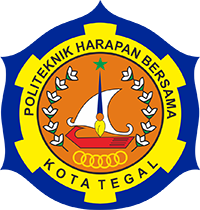 GAMBARAN FAKTOR YANG MEMPENGARUHI WUS DALAM MENGGUNAKAN  KB IMPLANT DI PUSKEMAS KALIBAKUNGKARYA TULIS ILMIAHDiajukan sebagai salah satu syarat untuk menyelesaikan Pendidikan Diploma III KebidananDisusun Oleh :NOPITA SISKA ANJARSARI NIM.18070018PROGRAM STUDI DIII KEBIDANAN POLITEKNIK HARAPAN BERSAMA KOTA TEGAL TAHUN 2021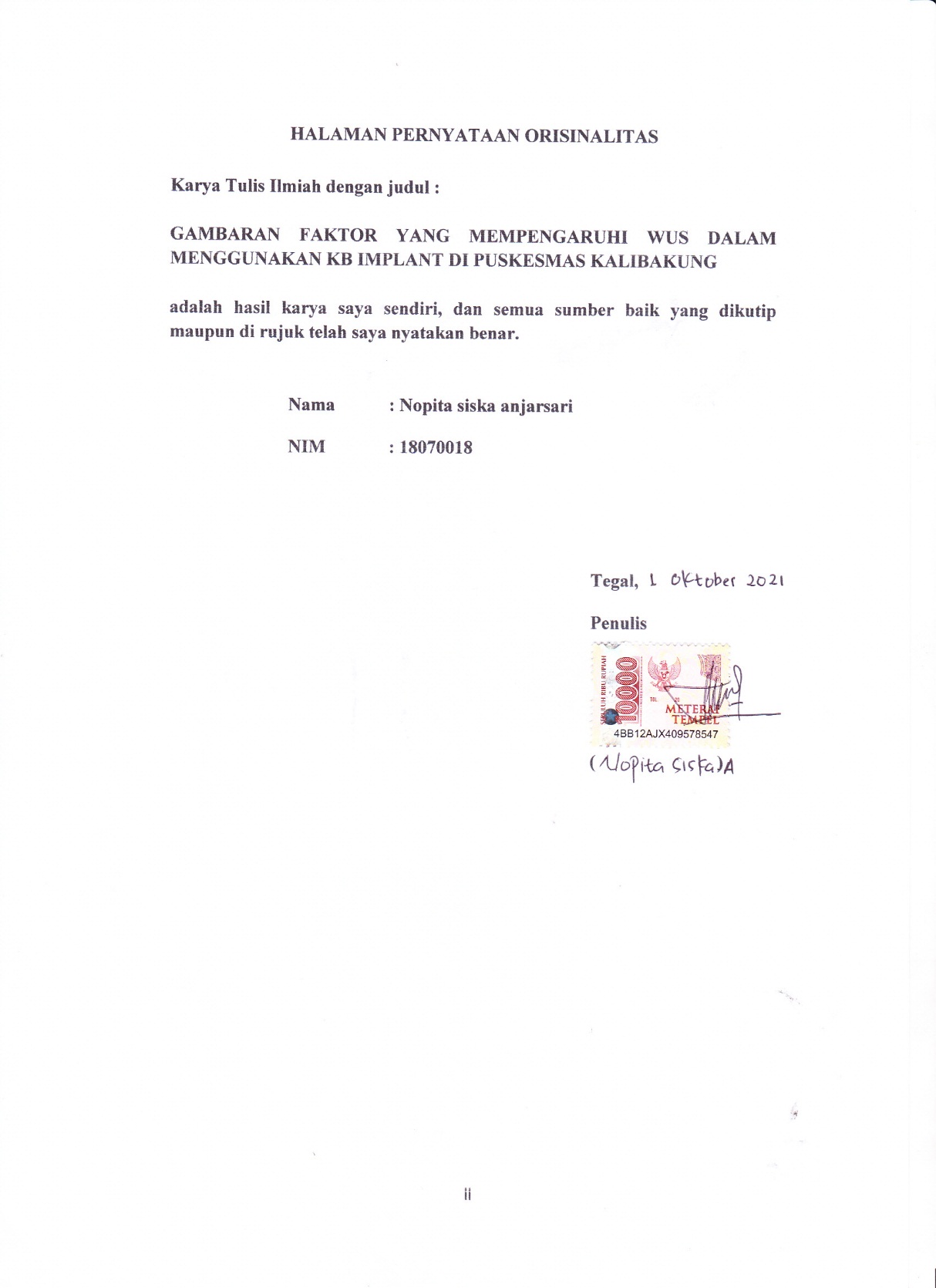 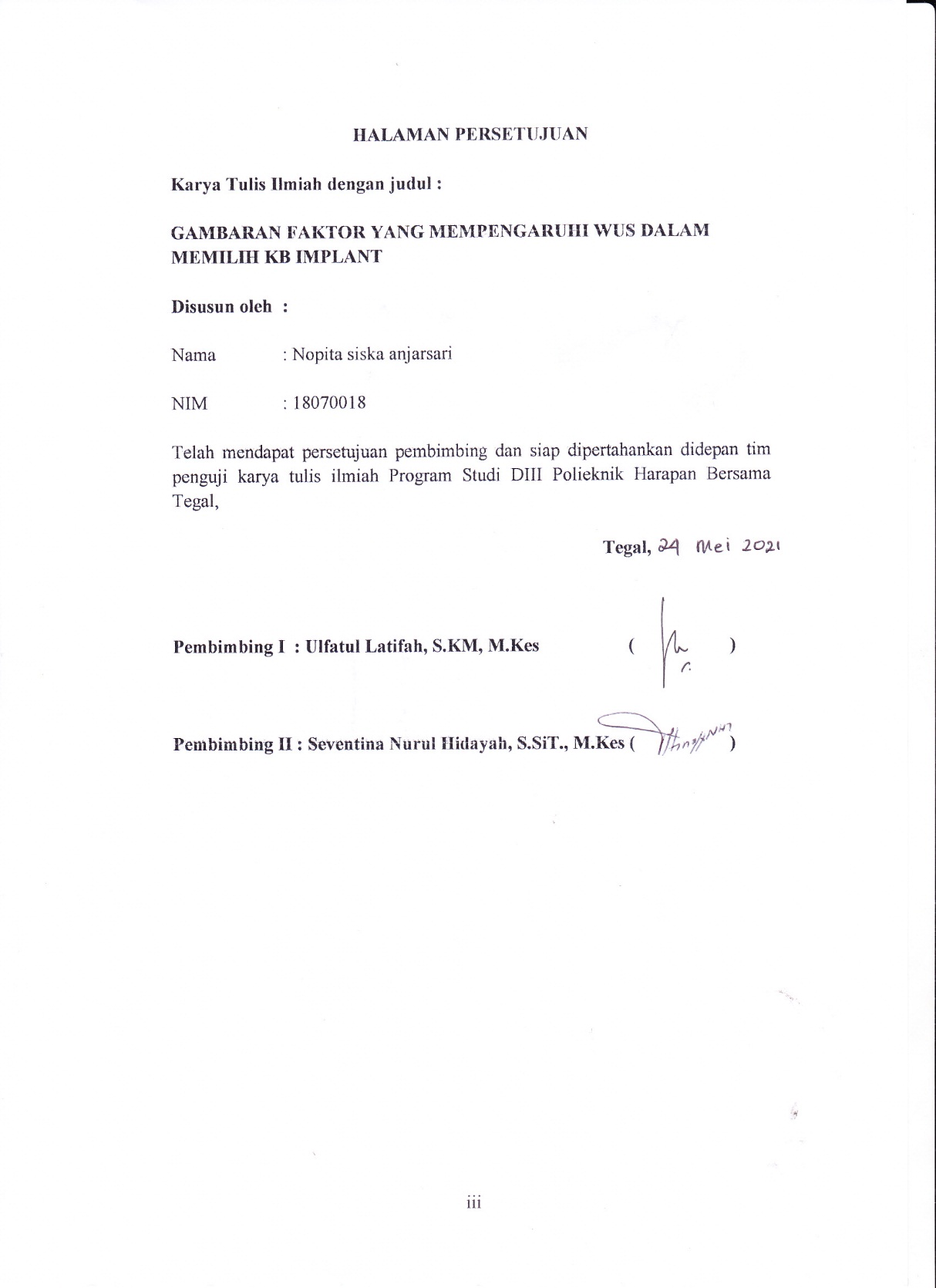 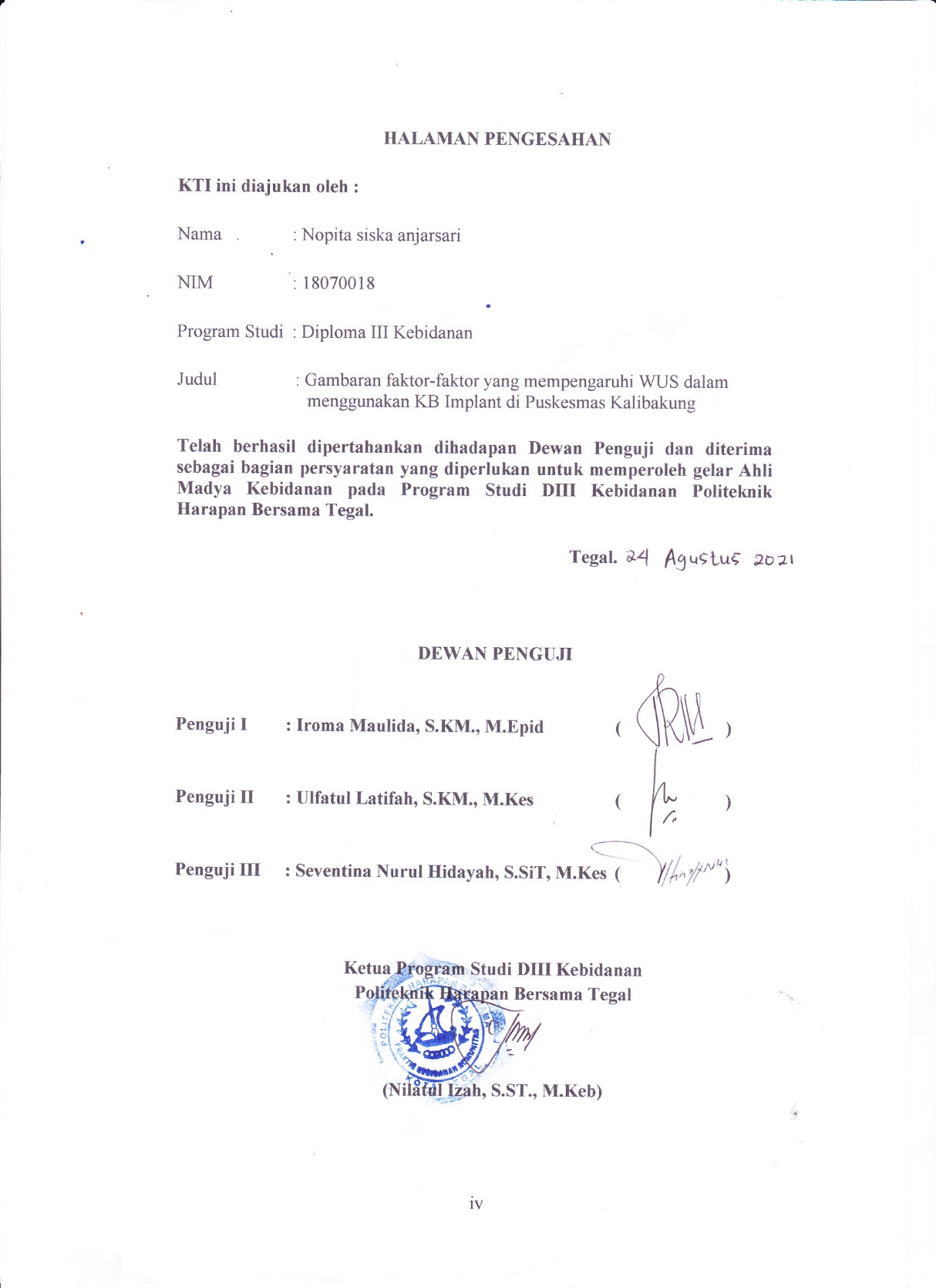 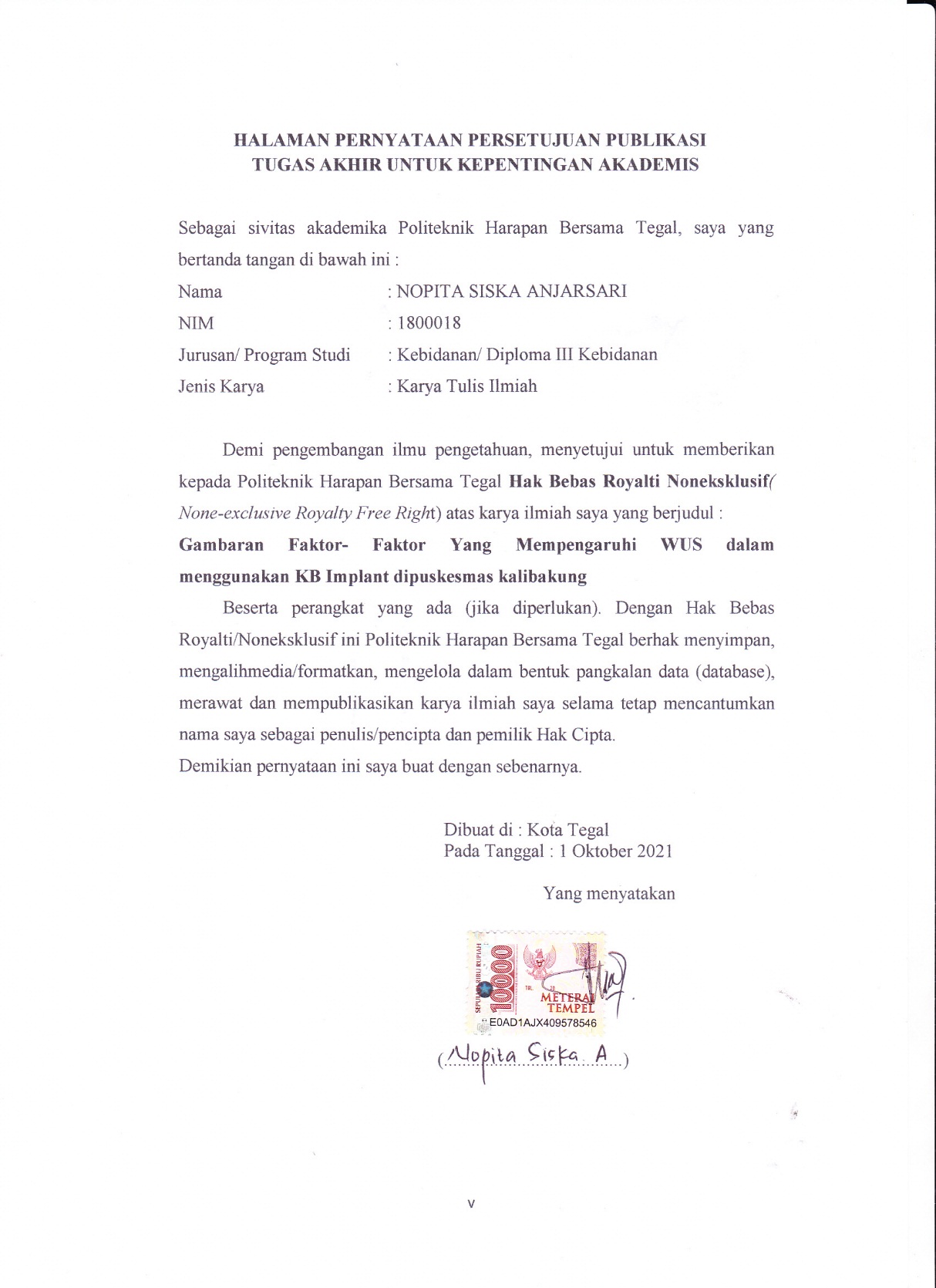 MOTTOJangan pergi mengikuti kemana jalan akan berujung. Buat jalanmu sendiri dan tinggalkan jejak. (Ralph Waldo Emerson)Maka sesungguhnya bersama  kesulitan itu ada kemudahan. Sesungguhnya bersama kesulitan itu ada kemudahan. (QS Al-Insyirah 5-6)HALAMAN PERSEMBAHANKarya Tulis Ilmiah ini saya Persembahnkan untuk :Ucapan Syukur dan Terimakasih untuk Allah SWT yang tak henti-henti memberikan petunjuk dan kelancaran atas terselesaikanya Karya Tulis Ilmiah sayaKedua orang tua , kakak dan adik tercinta. terimakasih untuk bapak Solihin dan ibu Sri wahyuningsih yang telah memberikan dukungan dan senantiasa memberikan semangat serta do’a nyaYang terhormat ibu Ulfatul Latifah, SKM., M.Kes (Epid) dan ibu Seventina Nurul Hidayah, S.SiT., M.Kes terimakasih atas waktu, ilmu dan kesabaranya dalam membimbing hingga peneliti dapat menyelesaikan Karya Tulis Ilmiah iniTeruntuk Yulika Anggun teman seperjuangan bolak-balik Kalibakung, yang setiap hari kebanyakan ngeluh bareng, terimakasih sudah rajin konsul hingga sampai dititik ini.Terimakasih untuk uci dan ani atas tumpangan kostnya. Semua dosen di Politeknik Harapan Bersama Tegal prodi DIII Kebidanan yang telah memberikan ilmuTeman-teman seperjuangan yang saling memberikan semangat satu sama lain dalam menjalani studi dan menyelesaikan Karya Tulis IlmiahSeluruh pihak terkait yang tidak bisa penulis sebutkan satu-persatu.Akhir kata, semoga karya tulis ilmiah ini dapat bermanfaat bagi pembaca.KATA PENGANTARSeraya memanjatkan puji dan syukur kehadirat Allah SWT karena berkat rahmat dan karunia-Nya penulis dapat menyelesaikan Karya Tulis Ilmiah ini denga judul “Faktor-faktor yang mempengaruhi WUS dalam menggunakan KB Implant di puskesmas Kalibakung”.		Penulis menyadari bahwa dalam pembuatan Karya Tulis Ilmiah ini banyak sekali kesalahan dan kekeliruan, tapi berkat bimbingan dan arahan dari semua pihak akhirnya Karya Tulis Ilmiah ini dapat terselesaikan. Oleh karena itu pada kesempatan ini penulis mengucapkan terima kasih kepada yang terhormat :Nizar Suhendra, SE., MPP,. Direktur Politeknik Bersama Tegal.Nilatul Izah, S.ST.,M.Keb. Ka. Prodi DIII Kebidanan Politeknik Harapan Bersama Tegal.Ulfatul Latifah, SKM, M.Kes, selaku pembimbing I yang telah memberikan bimbingan selama penyusunan Karya Tulis Ilmiah ini.Seventina Nurul Hidayah, S .SiT., M.Kes, selaku pembimbing II yang telah memberikan bimbingan dalam penyusunan Karya Tulis Ilmiah ini.Kedua orang tua dan keluarga tercinta yang telah memberikan semangat, terimakasih atas do’a dan restunyaDosen-dosen Prodi DIII Kebidanan Politeknik Harapan Bersama TegalTeman-teman Prodi DIII KebidananPenulis menyadari sepenuhnya bahwa dalam pembuatan Karya Tulis Ilmiah ini masih jauh dari sempurna, disebabkan keterbatasan pengetahuan penulis. Semoga Karya Tulis Ilmiah ini membawa manfaat bagi pengmbangan ilmu.POLITEKNIK HARAPAN BERSAMA TEGALKARYA TULIS ILMIAH, AGUSTUS 2021GAMBARAN FAKTOR-FAKTOR YANG MEMPENGARUHI WUS DALAM MENGGUNAKAN KB IMPLANT DI PUSKESMAS KALIBAKUNGNOPITA SISKA ANJARSARI, DIBAWAH BIMBINGAN ULFATUL LATIFAH, SKM., M.Kes (Epid) DAN SEVENTINA NURUL HIDAYAH, S.SiT., M.Kes5 bab, 47 halaman, 9 tabel, ABSTRAKKB Implant adalah alat kontrasepsi dalam Kulit atau nama lainnya susuk yang berbentuk tabung dimasukan dibawah permukaan kulit disebelah lengan kiri. Berdasarkan Profil Kesehatan Indonesia tahun 2016, metode kontrasepsi Implant di Indonesia yang menduduki peringkat pertama dengan data menunjukan implant berjumlah 667.103 (12,6%) dan yang terendah digunakan adalah MOP 47.399 (0,9%). Salah satu keuntungan yang akan diperoleh akseptor dalam menggunakan KB Implant yaitu jangka penggunaan yang panjang sehingga tidak perlu berulang kali datang ke pelayanan kesehatan.Tujuan penelitian ini adalah untuk mengetahaui gambaran karakteristik faktor-faktor yang mempengaruhi WUS dalam menggunakan KB Implant di Puskesmas Kalibakung. Faktor yang mempengaruhi KB Implant antar lain faktor umur, pendidikan, pengetahuan, sikap, pelayanan KB, partisipasi suami. Metode penelitian ini adalah deskriptif. Populasinya adalah 53 orang. Sampelnya 53 responden menggunakan teknik total sampling. Data dikumpulkan dengan menggunakan kuesioner, analisa data dengan tabel distribusi frekuensi.Hasil penelitian didapatkan bahwa faktor tertinggi umur 20-35 tahun 32 orang (60%), pendidikan tertinngi tidak sekolah/SD 22 orang (41,5%), pengetahuan tertinggi baik 39 orang (73,6%), sikap positif dan pelayanan KB yang tersedia 53 orang (100%), pasrtisipasi suami tertinggi 43 orang (81,1%). Diharapkan bidan dapat meningkatkan promosi kesehatan tentang kontrasepsi terutama implant sehingga meningkatkan partisipasi masyarakat yang berpendidikan rendah untuk mensukseskan program KB.Kata Kunci		: Akseptor WUS, KB ImplantDaftar Pustaka		: 21 (2010-2019)Daftar Bacaan 		: 6 buku + 5 Website + 3 JurnalDAFTAR ISIHALAMAN JUDUL .............................................................................................. iDAFTAR GAMBARDAFTAR TABELBAB 1PENDAHULUANLatar BelakangIndonesia mengahadapi permasalahan pada laju pertumbuhan yang masih tinggi namun kualitas namun kualitas kesehatan masih rendah sehingga diadakanya kebiajakn pemerintah melalui kebijakan keluarga berencana (KB) guna mewujudkan hak-hak reproduksi pasangan suami istri dan pengambilan keputusan dalam mengatur jarak kehamilan yang direncanakan. Hasil estimasi jumlah penduduk di Indonesia pada tahun 2016 sebesar 258.704.986 jiwa dan estimasi jumlah penduduk pada tahun 2017 sebesar 261.890.872 jiwa. Data tersebut menunjukan adanya peningkatan jumlah penduduk di Indonesia. Pemerintahan dalam mengendalikan jumlah penduduk mencanangkan program Keluarga Berencana (KB). (BKKBN 2016; Kemenkes RI 2017; Kemenkes RI 2018).Gerakan keluarga berencana indonesia telah menjadi contoh bagaimana negara dengan penduduk terbesar ke-4 di dunia dapat mengendalikan dan menerima gerakan keluarga berencana sebagai salah satu bentuk pembangunan keluarga yang lebih dapat di kendalikan untuk mencapai kesejahteraan (Manuaba, 2010).Di tingkat dunia, rata-rata keluarga mempunyai 2,7 orang anak sehingga persoalan kesehatan reproduksi, peningkatan status wanita, dan makin menurunnya angka kematian ibu dan perinatal tetap menjadi masalah sedangkan dinegara berkembang gerakan keluarga berencana telah berhasil menurunkan jumlah anak pada setiap keluarga dari 3,9 menjadi 2 oranag anak khusunya di negara maju (Kusuma, Dcandranita fajar dan i.b, 2011).Berdasarkan Profil Kesehatan Indonesia tahun 2016, metode kontrasepsi jangka panjang (MKJP) di Indonesia yang menduduki peringkat pertama dan yang paling banyak digunakan adalah kontrasepsi implant dan yang terendah adalah metode operasi pria (MOP). Berdasarkan data tercatat bahwa peserta KB aktif paling banyak menggunakan implant berjumlah 667.103 (12,6%) dan yang terendah digunakan adalah MOP 47.399 (0,9%). Peserta KB baru tercatat kontrasepsi terbanyak yang digunakan adalah implant berjumlah 129.156 (16,2%) dan terendah MOP (0,1%). (Kemenkes RI, 2017).Menurut Profil Kesehatan Jawa Tengah tahun 2015 bahwa jumlah pasangan usia subur (PUS) Provinsi Jawa Tengah tahun 2015 sebanyak 6.736.249 PUS. Dari seluruh PUS yang ada, sebanyak 5.270.734 (78,2%) adalah peserta KB aktif, tercatat bahwa pengguna Implant (12%). KB implant yang diperkenalkan di indonesia sejak tahun 1982, telah di pasang Norplant di 11 rumah sakit sebanyak 10 ribu pada tahun 1987, telah di tingkatkan tempat pemasangan Norplant dengan jumlah 30 ribu wanita dikeluarkan 2% biaya untuk mencabut KB implant. (Manuaba, dkk, 2010).Implant yang hanya mengandung progestin merupakan kontrasepsi baru pertama yang tersedia di amerika serikat, di temukan pada tahun 1960. Efek samping penggunaan KB implant yang paling banyak terjadi di masyarakat yaitu gangguan menstruasi.Akseptor KB aktif di Indonesia pada pasangan usia subur pada tahun 2018 sebesar 63,27% (Riskedas, 2018). Cakupan peserta KB aktif menurut metode kontrasepsi modern tahun 2018 yaitu sebesar yaitu 63,71% merupakan akseptor KB suntik, 17,4% akseptor KB pil, 7,35% akseptor KB IUD, 7,2% akseptor KB implant dan pada kontrasepsi mantab menduduki posisi terendah yaitu sebesar 3,26% (Riskedas, 2018).Di Indonesia pada tahun 2014 sebagian peserta KB masih mengandalkan KB suntik (20.71%) dari total pengguna KB. Sedangkan presentase pengguna MKJP yaitu IUD (7,30%), implant (6.21%), MOP (0.27%), MOW (3,23%) jadi jumlah pengguna MKJP adalah 17,01%  (Susenas 2015). Hasil in masih dibawah target nasional yaitu 21,7% (Renstra BKKBN 2015-2019).Untuk permasalahan itu maka akseptor KB diarahkan untuk menggunakan Metode Kontrasepsi Jangka Panjang (MKJP). Hal ini dikarenakan MKJP lebih efektif dalam mencegah kehamilan dari pada non MKJP. Secara tidak langsung MKJP dapat membantu lebih efektif dalam menekan laju pertumbuhan penduduk Indonesia. (Winner dkk, 2012).Metode kontrasepsi implant yang merupakan salah satu metode yang tersedia saat ini dan efektifitas kontrasepsi implant ini sangat tinggi yaitu kegagalan 0,2-1 kehamilan/ 100 perempuan nampaknya tidak begitu rendah untuk di minati masyarakat khusunya wanita usia subur.Berdasarkan data pencapaian peserta KB aktif tahun 2020 kecamatan Balapulang, total PUS desa Kalibakung ada 662 orang, total KB aktif ada 446 orang dengan IUD 32 peserta, MOW 30 peserta, implant 53 peserta, suntik 292 peserta, pil 48 peserta.Dari latar belakang di atas jumlah akseptor Metode Kontrasepsi Jangka Panjang (MKJP) dengan KB implant adalah 53 peserta dari 446 peserta KB aktif, maka peneliti tertarikk ntuk melakukan penelitian di Puskesmas Kalibakung tentang Gambaran faktor yang mempengaruhi WUS dalam menggunakan KB implant di puskesmas Kalibakung.1.2     Rumusan Masalah		Rumusan Masalah dalam penelitian ini adalah “Bagaimana Gambaran Faktor yang mempengaruhi WUS dalam menggunakan KB implant di Puskesmas Kalibakung tahun 2021”Tujuan PenelitianTujuan umumUntuk mengetahui Gambaran faktor yang mempengaruhi WUS dalam menggunakan KB implant di wilayah kerja puskesmas Kalibakung tahun 2021.Tujuan khususUntuk mengetahui Faktor Umur  WUS yang menggunakan kontrasepsi implant di Puskesmas KalibakungUntuk mengetahui Faktor Pendidikan WUS yang menggunakan kontrasepsi implant di Puskesmas KalibakungUntuk mengetahui Faktor Pengetahuan WUS yang menggunakan kontrasepsi  implant di Puskesmas KalibakungUntuk mengetahui Faktor Sikap WUS yang menggunakan kontrasepsi implant di Puskesmas KalibakungUntuk mengetahui Faktor Pelayanan KB implant di Puskesmas KalibakungUntuk mengetahui Faktor Partisipasi Suami WUS yang menggunakan kontrasepsi implant di Puskesmas KalibakungManfaat PenelitianManfaat bagi penelitiMenambah wawasan dalam hal mengetahui bagaimana gambaran faktor yang mempengaruhi WUS dalam menggunakan  KB implant di puskesmas Kalibakung serta menjadi kesempatan yang berharga bagi peneliti untuk mengaplikasikan ilmu-ilmu yang telah diperoleh selama masa kuliah.Manfaat bagi AkademikSebagai tambahan  referensi untuk melakukan penelitian lanjutan atau penelitian yang akan datang.Manfaat bagi PemabacaPenelitian ini harapakan bisa menambah wawasan tentang alat kontrasepsi dalam kulit.Keaslian PenelitianAda beberapa penelitian lain yang berhubungan dengan penelitian yang dilakukan peneliti adalah :Tabel 1.5.Keaslian penelitianTabel 1. Keaslian PenelitiaBAB II TINJAUAN PUSTAKA2.1 Tinjauan teori2.1.1 Definisi KontrasepsiA. Pengertian tentang kontrasepsiAlat kontrasepsi adalah metode atau alat yang digunakan untuk mencegah kehamilan. Ada berbagai jenis kontrasepsi, masing-masing dengan manfaat dan kekuranganya masing-masing. Menurut World Health Organization (WHO) expect comite 1970, keluarga berencana adalah tindakan yang dapat membant individu atau pasangan suami dan istri untuk :Menghindari kelahiran yang tidak diinginkanMengatur interval dari kelahiranMengatur kehamilan yang memang yang diinginkan Mengontrol waktu saat kelahiran dalam hubungan dengan suami istriMenentukan jumlah anak dalam keluargaB. Beberapa Definisi KB1. 	Upaya peningkatan kepedulian masyarakat dalam mewujudkan keluarga kecil yang bahagia sejahtera2. 	Keluarga Berencana merupakan suatu usaha menjarangkan atau mrencanakan jumlah dan jarak kehmilan dengan menggunakan kontrasepsi3. 	Menurut WHO (Expert commite, 1970), tindakan yang membantu individu untuk mendapatkan objektif-objektif tertentu, menghindari kelahiran yang tidak diinginkan, mendpatkan kelahiran yang diinginkan, mengatur interval diantara kehamilan dan menentukan jumlah anak dalam keluarga.C. Istilah Kontrasepsi	Kontrasepsi berasal dari kata “kontra” artinya melawan dan “konsepsi” artinya pembuahan. Jadi kontrasepsi berarti “mencegah bertemunya sperma dan ovum, sehingga tidak terjadi pembuahan yang mengakibatkan kehamilan.D. Jenis-jenis Metode KontrasepsiJenis-jenis alat kontrasepsi adalah:1.	Metode Alat Kontrasepsi Alami, Tanpa alat yaitu metode kalender, Metode Amenorea Laktasi (MAL), Metode Suhu Basah, Metode Lendir Servik. Dengan Alat yaitu Kondom.2.	Metode Modern, Kontrasepsi Hormonal yaitu Pil, Injeksi/suntik, Implant, Intra Uteri Devices (IUD/AKDR).3.	Kontrasepsi Mantap, Tubektomi, Vasektomi2.1.2 ImplantA. Pengertian Implant	Pengertian implant adalah alat kontrasepsi berbentuk kapsul silastik berisi hormon progesteron yang ditanamkan dibawah kulit atau alat kontrasepsi bagi wanita yang dipasang (disusupkan) dibawah kulit lengan bagian atas yang terdiri atas 2 kapsul berukuran kira-kira 3 cm berisi zat levonogestrel.B. Jenis-jenis ImplantJenis-jenis implant adalah :1)	Norplanta)	Norplant (6 batang), berisi hormon levonogestrel, kerja 5 tahunb)	Norplant-2 (2 batang), berisi hormon levonogestrel, kerja 3 tahunc)	Satu batang, berisi hormon ST-1435, daya kerja 2 tahun rencana siap pakai : tahun 2000d)	Satu batang, berisi hormon 3-keto desogestrel daya 2,5-4 tahun2)	Jadena dan IndopantTerdiri dua batang silastik lembut berongga dengan panjang 4,3 cm, diameter 2,5 mm, berisi 75 mg levonorgestreldengan lama kerja tiga tahun.3)	ImplanonTerdiri dari satu batang putih lentur dengan panjang kira-kira 40 mm, diameter 2 mm, berisi 68 mg 3-keto-desogestrel dan lama kerjanya 3 tahunC. Mekanisme kerja ImplantMekanisme kerja Implant yaitu:1.	Mengentalkan lendir serviks2.	Menghambat proses pembentukkan endometrium3.	Melemahkan transportasi sperma4.	Menekan ovulasiD.Efektifitas Kerja Implant1. 	Sangat efektif (kegagalan 0,2-1 kehamilan 100 perempuan)2.	Nyaman3.	Dapat dipakai semua Ibu dalam usia reproduksi4.	Pemasangan dan segera kembali setelah implant dicabut5.	Efek samping utama berupa perubahan perdarahan bercak dan amonoeaE. Keuntungan dan Kerugian pemakaian implanta) Keuntungan1.Daya guna tinggi 2.Perlindungan jangka panjang samapi 5 tahun3.Pengembalian tingkat kesuburan yang cepat setelah pencabutan4.Tidak memerlukan pemeriksaan dalam5. Bebas dari pengaruh estrogen6.Tidak mengganggu kegiatan senggama7. Tidak mengganggu ASI8.Klien hanya perlu kembali ke klinik bila ada keluhan9.Dapat dicabut setiap saat sesuai dengan kebutuhan10.Cara penggunanya mudah11.Bersifat efektif dan tidak merepotkan klienb) Kerugian1.	Tidak memberikan efek protektif terhadap penyakit menular seksual termaksud AIDS2.	Membutuhkan tidak pembedahan minor untuk insersi atau pencabutan3.	Akseptor tidak dapat menghentikan sendiri pemakaian kontrasepsi ini sesuai keinginan, akan tetapi harus pergi ke klinik untuk pencabutan.4.	Dapat mempengaruhi baik penurunan maupun kenaikan berat badan5.Memiliki semua resiko seperti perdarahan6.Secara kosmetik susuk norplant dapat terlihat dari luar7.Perdarahan bercak (spotting), atau ketidak teraturan8.Nyeri kepala dan Nyeri payudara9. Pening atau pusing kepalaF. Efek samping1.	Nyeri, gatal atau infeksi pada tempat pemasangan2.	Sakit kepala3.	Mual4.	Perubahan mood5.	Perubahan berat badan6.	Jerawat7.	Nyeri dan nyeri tekan pada payudara8.	Rambut rontokG. Penatalaksanaan UmumKapsul implant dipasang tepat dibawah kulit, diatas lipat siku, didaerah lengan atas, untuk tempat pemasangan kapsul, pilih tangan klien yang jarang digunakan. Sebelum memulai tindakan, periksa kembali untuk memastikan apakah:1.Sedang minum obat yang dapat menurunkan efektivitas implant2.Sudah pernah mendapat anastesi lokal atau jenis obat lainnya3.Alergi terhadap obat anastesi lokal atau jenis obat lainnya.H. Waktu mulai menggunakan implant1. setiap saat selama siklus haid hari ke-2 sampai ke-7. Bila insersi setelah hari ke-7 klien jangan hubungan seks atau gunakan kontrasepsi lain selama 24 jam setelah insersi.2.	Dapat dilakukan setiap asal diyakini tidak hamil3.Bila klien tidak haid, insersi dapat dilakukan setiap saat asal yang diyakini tidak hamil, jangan hubungan seks atau gunakan kontrasepsi lain selama 24 jam setelah insersi.4.Bila menyusui antara 6 minggu sampai 6 bulan pascapersalinan, insersi dapat dilakukan setiap saat. Bila menyusui penuh tidak perlu kontrasepsi lain.5.	Bila klien menggunakan kontrasespsi hormonal dan ingin menggantinya dengan implant, insersi dapat dilakukan setiap saat tapi diyakini tidak hamil atau klien menggunakan kontrasepsi terdahulu dengan benar. 6.	Bila kontrasepsi sebelumnya adalah kontrasepsi suntikkan, implant dapat diberikan pada saat jadwal kontrasepsi suntikkan tersebut. Tidak diperlukan metode kontrasepsi lain.7.	Pascakeguguran implant dapat segera dibersihkan2..1.3 Faktor-Faktor Yang Mempengaruhi Pemilihan KB implantGreen yang dikutip dalam Notoatmodjo (2010), Pinem (2009), dan Winda (2011) mengungkapkan beberapa faktor yang mempengaruhi perilaku seseorang dalam pemilihanKB implant.Faktor predisposisi (predisposing factors)Faktor predisposisi yaitu faktor-faktor yang mempermudah atau mempredisposisi terjadinya perilaku seseorang. Faktor predisposisi tersebut yaitu pengetahuan, sikap, keyakinan, kepercayaan, nilai-nilai, dan tradisi yang mempengaruhi seseorang dalam memilih menggunakan KB. Pinem (2009) juga mengungkapkan beberapa faktor yang mempengaruhi seseorang dalam penggunaan KB implant, yaitu faktor pengetahuan, umur, ekonomi, jumlah anak, partisipasi suami, dan pelayanan KB.Pengetahuan adalah hasil penginderaan manusia atau hasil tahu seseorang terhadap objek melalui indera yang dimilikinya. Pengetahuan umumnya datang dari pengalaman dan juga dapat diperoleh dari informasi yang disampaikan orang lain didapat dari buku, surat kabar, atau mediamassa, dan elektronik (Notoatmodjo, 2010). Penelitian yang pernah dilakukan oleh Yanti (2010) di Sumatera Utara menyatakan bahwa faktor pengetahuan ibu dan faktor sikap ibu mempengaruhi PUS dalam penggunaan KB. Pengaruh umur untuk keikutsertan dalam penggunaan kontrasepsi dapat dilihat dari pembagian umur berikut ini (Hartanto, 2004) : 1)Umur ibu kurang dari 20 tahun a.	Penggunaan prioritas kontrasepsi pil oralb.	Penggunaan kondom kurang menguntungkan, karena pasangan muda memiliki frekuensi bersenggama tinggi sehingga akan mempunyai kegagalan tinggi c.	Bagi yang belum mempunyai anak, KB implant kurang dianjurkand.	Umur dibawah 20 tahun sebaiknya tidak mempunyai anak dulu2)Umur ibu antara 20-30 tahun a.	Merupakan usia yang terbaik untuk mengandung dan melahirkanb.	Segera setelah anak pertama lahir, dianjurkan untuk memakai KB implant sebagai pilihan utama. Pilihan kedua adalah AKDR atau pil.3)Umur ibu diatas 30 tahuna.	Pilihan utama menggunakan KB implant atau AKDR. Kondom biasanya merupakan pilihan kedua.Penelitian yang dilakukan oleh Radita (2009) melaporkan bahwa faktor umur istri memiliki hubungan yang bermakna dengan pemilihan jenis kontrasepsi yang digunakan pada PUS. Pendidikan secara umum adalah segala upaya yang direncanakan untuk mempengaruhi orang lain baik individu, kelompok, atau masyarakat sehingga mereka melakukan apa yang diharapkan oleh pelaku pendidikan. Tingkat pendidikan akan mempengaruhi wawasan dan pengetahuan ibu. Semakin rendah pendidikan ibu maka akses terhadap informasi tentang KB khususnya AKDK akan berkurang, sehingga ibu merasa kesulitan untuk mengambil keputusan secara efektif alat kontrasepsi mana yang akan dipilih oleh ibu (Winarni dkk, 2007).Dalam penelitian yang dilakukan oleh Radita (2009) melaporkan bahwa faktor tingkat pendidikan memiliki hubungan yang bermakna dengan pemilihan jenis kontrasepsi yang digunakan.Faktor Pemungkin (Enabling Factors)Faktor pemungkin yaitu faktor yang memungkinkan atau yang memfasilitasi perilaku atau tindakan. Yang dimaksud dengan faktor pemungkin adalah sarana dan prasarana atau fasilitas untuk terjadinya perilaku kesehatan, misalnya puskesmas, posyandu, dan rumah sakit. Adanya fasilatas kesehatan yang mendukung program KB akan mempengaruhi perilaku ibu dalam menggunakan kontrasepsi.Pinem (2009) mengatakan, bahwa fasilitas kesehatan (pelayanan KB) dapat mempengaruhi seseorang dalam menggunakan KB implant. Sampai saat ini pelayanan KB seperti komunikasi informasi dan edukasi masih kurang berkualitas. Terbukti dari peserta KB yang berhenti menggunakan alat kontrasepsi dengan alasan efek samping, kesehatan dan kegagalan pemakaian. Dengan memberikan pelayanan yang berkualitas, maka dapat mempengaruhi seseorang untuk menggunakan KB tersebut (Pendit, 2006).Faktor Penguat (Reinforcing Factors)Faktor penguat yaitu faktor yang mendorong atau memperkuat terjadinya perilaku. Meskipun seseorang tahu dan mampu untuk berperilaku sehat tetapi tidak mau melakukannya. Berdasarkan hal tersebut, semakin kuat dorongan bagi ibu untuk memilih menggunakan kontrasepsi seperti tokoh masyarakat, tokoh agama, sikap dan perilaku petugas kesehatan (Notoatmodjo, 2010).Pinem (2009) mengatakan bahwa terdapat dorongan bagi ibu untuk menggunakan KB implant, dalam hal ini merupakan faktor partisipasi suami. Program KB dapat terwujud dengan baik apabila terdapat dukungan dari pihak-pihak tertentu. Ikatan suami istri yang kuat sangat membantu ketika keluarga menghadapi masalah, karena suami/istri sangat membutuhkan dukungan dari pasangannya. Dukungan tersebut akan tercipta apabila hubungan interpersonal keduanya baik. Masyarakat di Indonesia khususnya di daerah pedesaan, sebagai peran penentu dalam pengambilan keputusan dalam keluarga adalah suami sedangkan istri hanya bersifat memberikan sumbang saran (Sarwono, 2006).Metode kontrasepsi tidak dapat dipakai istri tanpa kerjasama suami dan saling percaya. Keadaan ideal bahwa pasangan suami istri harus bersama memilih metode kontrasepsi yang terbaik, saling kerjasama dalam pemakaian, membiayai pengeluaran akan kontrasepsi, dan memperhatikan tanda bahaya pemakaian (Hartanto, 2004). Penelitian yang dilakukan oleh Yanti (2010), melaporkan bahwa faktor partisipasi suami mempengaruhi PUS dalam penggunaan metode KB.Kerangka TeoriGambar 1. faktor-faktor yang mempengaruhi pemilihan kontrasepsi2.3 	Kerangka KonsepGambar 2. kerangka konsep pemilihan KB ImplantBAB IIIMETODOLOG PENELITIAN3.1	 Ruang Lingkup Penelitian		Dalam ruang lingkup penelitian menjelaskan tentang batasan penelitian bersangkutan dari sudut keilmuan, masalah, sasaran, tempat dan waktu.Ruang Lingkup KeilmuanPenelitian ini termasuk dalam bidang keilmuanRuang Lingkup MasalahMasalah yang diteliti gambaran faktor yang mempengaruhi WUS dalam menggunakan KB Implant di Puskesmas Kalibakung tahun 2021Ruang Lingkup SasaranSasaran dalam penelitian ini adalah wanita usia subur akseptor KB ImplantRuang Lingkup WilayahPenelitian ini akan dilakukan di Puskesmas KalibakungRuang Lingkup WaktuPenelitian ini dilakukan pada bulan April 20213.2	Rancangan dan Jenis Penelitian1. Rancangan penelitian 			Rancangan penelitian ini menggunakan rancangan cross sectional yaitu rancangan penelitian untuk mempelajari dinamika korelasi antara faktor-faktor resiko dengan efek, dengan cara pendekatan observasi atau pengumpulan data sekaligus pada suatu saat tertentu (point time approach). Artinya, tiap subjek penelitian hanya diobservasi sekali saja dan pengukuran dilakukan terhadap status karakter atau variabel subjek pada saat pemeriksaan (Notoatmodjo, 2012).Jenis penelitianPenelitian yang digunakan yaitu penelitian deskriptif, penelitian deskriptif yaitu metode penelitian yang mendeskripsikan atau menggambarkan suatu fenomena yang terjadi pada masyarakat atau menggambarkan masalah kesehatan serta terkait dengan kesehatan kelompok penduduk atau orang yang tinggal dalam komunitas tertentu (Notoatmodjo,2010)3.3 	Poulasi dan Sampel3.3.1 	PopulasiPopulasi adalah wilayah generasi yang terdiri atas objek atau subjek yang mempunyai kuantitas dan karakteristik tertentu yang ditetapkan oleh peneliti untuk mempelajari dan kemudian ditarik kesilmpulannya (Sugiyono 2010).Populasi dalam penilitian adalah peserta KB implant sebanyak 53 peserta  di puskesmas Kalibakung pada tahun 2021.3.3.2  SampelSampel adalah bagian dari jumlah dan karakteristik yang dimiliki oleh populasi tersebut, bila populasi besar dan peneliti tidak mungkin mempelajari semua yang ada pada populasi, misal karena keterbatasan dana tentang waktu, maka peneliti dapat menggunakan sampel yang di ambil dari populasi itu (Sugiyono, 2010).Penelitian ini menggunakan pengambilan sampel dengan teknik total sampling. Menurut Sugiyono (2014:124) mengatakan bahwa total sampling adalah teknik penentuan sampel bila semua anggota populasi digunakan sebagai sampel.Sampel dalam penelitian ini adalah WUS yang menggunakan KB implant dan dilakukan pemasangan di Puskesmas Kalibakung sebanyak 53 peserta.3.4 		Variabel PenelitianVariabel penelitian adalah segala sesuatu yang berbentuk apa saja yang ditetapkan oleh peneliti untuk mempelajari sehingga diperoleh informasi tentang hal tersebut, kemudian ditarik kesimpulannya. Variabel dalam penelitian ini adalah variabel tunggal, yaitu Analisa Gambaran faktor yang mempengaruhi WUS dalam menggunakan KB implant di puskesmas Kalibakung tahun 2021.3.5	Definisi Oprasional (DO)Definisi oprasional merupakan definisi variabel-variabel yang diteliti secara oprasional dilapangan. Definisi oprasional bermanfaat untuk mengarakan kepada pengukuran atau pengamatan terhadap variabel-variabel yang akan diteliti. Devinisi oprasional yang tepat maka ruang lingkup atau pengertian variabel-variabel yang diteliti menjadi terbatas dan penelitian akan lebih fokus (khofifah,2018).Tabel 2. Definisi operasionalJenis dan Sumber DataJenisJenis data yang digunakan dalam penelitian ini yaitu jenis data primer. Data primer yaitu data yang diperoleh secara langsung yang diteliti (Andi,2010). Data primer yang digunakan dalam penelitian ini yaitu menggunakan kuesioner.Teknik Pengumpulan DataTeknik pengumpulan data dilakukan dengan cara membagikan kuesioner dan telaah rekam medis dengan cara sebagai berikut :Pengambilan data dilakukan di Puskesmas Kalibakung Kabupaten Tegal.Peneliti mendatangi responden dan mentelaah data di puskesmas tersebut.Peniliti bertanya kepada reponden apakah responden mau dijadikan sebagai bahan penelitian.Wawancara dengan kuisioner, peneliti menjelaskan bagaimana cara pengisian kuisionernya.Validitas dan Reliabilitas3.7.1 ValiditasValiditas adalah suatu ukuran yang menunjukan tingkat kevaliditasan atau keaslian suatu instrumen, sebuah instrument dikatakan valid apabila mampu mengukur apa yang dapat mengungkapkan data dari variabel yang diteliti secara tepat (Notoadmodjo,2010).Uji validitas menggunakan peaarson product moment (rxy) dengan menggunakan perangkat computer dengan rumus yaitu:Keterangan :rxy= validitasN = jumlah respondenX = skor rata-rata dari XY = skor rata-rata dari  Y Menurut (Sugiono,2011), kepuasan ujiannya adalah: Bila berhitung lebih besar disebut valid. Bila lebih dari kecil dari r tabel 0, artinya variabel tersebut valid.Karena uji validasi :Apabila koefisien korelansi di hitung lebih besar dari (r) tabel pada jumlah responden n dengan = 10% atau (=0,01).Apa bila nilai signifikasi lebih dari kecil 0.01.3.7.2 ReliabilitasReliabilitas adalah indeks yang menunjukan alat ukur yang dapat dipercaya atau dapat diandalkan (Notoadmodjo,2010). Uji reliabilitas digunakan dengan nama rumus sebagai berikut :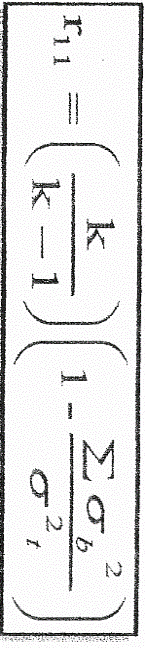 Keterangan : r11 = reabilitas instrument.k   = banyaknya butir pertanyaan atau kebamyakan soal.b2= jumlah varians butir. 2t = varians total untuk mengetahui reabilitas instrument dengan membandingkan nila r hitung lebih besar 0,7.Apa bila koefisien Alhpha Cronbach 0,6 - 0,8 tingkat reability dapat diterima.Apabila koefisien lebih besar Alhpha Cronbach 0,8 tinglat Reability sangat baik.3.8	Pengolahan Data Dan Analisa Data3.8.1	Pengolahan DataData yang telah dikumpulkan berupa jawaban dan telaah data dari setiap pertanyaan kuesioner dan rekam medis akan diolah dengan langkah-langkah, sebagai berikut : Editing Hasil kuesioner atau pengamatan dari lapangan harus dilakukan penyuntingan (editing) terlebih dahulu. Secara umum editing merupakan kegiatan untuk pengecekan dan perbaikan isian formulir dan kuesioner. Coding Setelah semua kuesioner diedit atau disunting, selanjutnya dilakukan peng”kodean” atau “coding”, yakni mengubah data berbentuk kalimat atau huruf menjadi data angka atau bilangan.Memasukan data (Data Entry) Data, yakni jawaban-jawaban dan masing-masing responden yang dalam bentuk “kode” (angka atau huruf) dimasukan ke dalam program atau software computer. Pembersihan data (Cleaning)Pembersihan data yaitu pemeriksaan semua data yang telah dimasukan kedalam computer guna menghindari terjadinya kesalahan dalam pemasukan data. Setelah pembersihan data selesai selanjutnya analisis data (Notoatmodjo,2010). Pemberian Skor atauNilaiPenelitian data yang memberikan skor pada pertanyaan yang berkaitan dengan pengetahuan responden (Supardi, 2014).Tabel 3. Skor penilaian kuesioner dan rekam medis akseptor KB Implant3.8.2	Analisa DataAnalisa data merupakan kegiatan untuk menganalis data-data yang diperoleh dari hasil penelitian dengan teknik-teknik tertentu. Jenis analisa yang digunakan yaitu jenis analisa univariat. Analisis univariat yaitu bertujuan untuk menjelaskan atau mendeskripsikan karakteristik setiap variabel penelitian (Notoatmodjo,2010). Analisia dalam penelitian bisa dilakukan dengan rumus sebagai berikut :Keterangan :F = presentaseX = jumlah yang didapat N = jumlah sampel3.9	 Etika PenelitianDalam melakukan penelitian, peneliti harus mendapat rekomendasi dari politeknik harapan bersama Tegal prodi D III Kebidanan  dan meminta ijin kepala pihak yang bersangkutan sebagai subjek yang diteliti. Etika penelitian meliputi : Informedconsent (lembar persetujuan) Lembar persetujuan diberikan kepada subjek yang diteliti. Peneliti menjelaskan maksud dan tujuan penelitian. Jika responden setuju untuk diteliti, maka mereka harus menandatangani lembar persetujuan tersebut. Jika responden menolak, maka peneliti tidak akan memaksa dan akan menghormati hak-haknya.Anonymity ( tanpa nama ) Untuk menjaga kerahasiaan, peneliti tidak mencantumkan nama responden pada lembar pengumpulan data.Confidentiality (kerahasiaan) Kerahasiaan informasi dijamin oleh peneliti. Hanya kelompok data tertentu saja yang akan disajikan sebagai hasil riset. Cara untuk menjaga kerahasiaan adalah dengan menyimpan lembar kuesioner sampai dengan jangka waktu yang lama. Setelah tidak digunakan, maka lembar kuesioner dibakarBAB IV HASIL PENELITIAN DAN PEMBAHASANGambaran Umum Lokasi PenelitianPenelitian mengenai studi deskriptif Faktor-faktor yang mempengaruhi WUS dalam menggunakan KB Implant di Puskesmas Kalibakung yang memiliki jumlah Akseptor  KB implant 53 peserta. Keadaan GeografiWilayah Puskesmas Kalibakung terletak di Kecamatan Balapulang Kabupaten Tegal Provinsi Jawa Tengah dengan luas wilayah 2.000m dari luas wilayah kabupaten tegal.Adapun batas-batas wilayah Puskesmas Kalibakung sebagai berikut :Sebelah Utara		: Kecamatan PagerbarangSebelah Timur		: Kecamatan Jatinegara dan Lebaksiu, TegalSebelah Selatan	: Kecamatan Bumijawa dan Kecamatan BojongSebelah Barat		: Kecamatan MargasariPuskesmas Kalibakung memiliki wilayah kera sebanyak 12 desa, yaitu Balapulang wetan, Balapulang kulon, Banjaranyar, Batuagung, Bukateja, Cenggini, Cilongok, Danawarih, Karangjambu, Pagerwangi, Kalibakung dan HarjawinangunKeadaan DemografiMenurut data kantor statistic Kecamatan Balapulang memiliki jumlah penduduk di wilayah Puskesmas Kalibakung tahun 2020 adalah 5.000 jiwa.Sarana PrasaranaRuang kerja puskesmas Kalibakung terdiri dari tempat pendaftaran, ruang kepala puskesmas, ruang KIA Kb, ruang MTBS, ruang IGD, ruang imunisasi, Laboraturium, poli gigi, poli umum, gedung MAMPER serta dilegkapi dengan mushola, kamar mandi dan kantin.Pelayanan Keluarga BerencanaPelaynan KB di Puskesmas Kalibakung buka setiap hari Senin-Sabtu. Jenis pelyanan KB yang diberikan dipuskesmas meliputi suntik, kondom, implant dan IUD.Hasil PenelitianHasil Penelitian ini disajikan dalam satu tingkatan analisis yaitu analisis univariat yang menggunakan distribusi frekuensi dari setiap variabel penelitian ini berdasarkan Umur, pendidikan, Pengetahun, Sikap, Pelayanan KB, Partisipasi Suami dengan jumlah 53 responden akseptor implant di Puskesmas Kalibakung. Adapun hasil penelitian sebagai berikut :Karakteristik responden berdasarkan Umur  Karakteristik berdasarkan umur responden KB Implant di Puskesmas Kalibakung digambarkan pada tabel 4.1 berikut : Tabel 4. Distribusi frekuensi berdasarkan UmurSumber : Data primer diolahBerdasarkan tabel 4.1 diatas dapat diketahui bahwa karakterisktik umur responden KB Implant sebagian besar adalah yang berumur 20-35 tahun yaitu sebanyak 32 responden (60%).Karakteristik responden berdasarkan PendidikanKarakteristik berdasarkan Pendidikan responden KB implant di Puskesmas Kalibakung digambarkan pada tabel 4.2 berikut :Tabel 5. Distribusi frekuensi berdasarkan pendidikanSumber : Data primer diolahBerdasarkan tabel 4.2 diatas dapat dikethaui bahwa karakteristik pendidikan responden KB implant sebagian besar adalah Tidak Sekolah/Sekolah Dasar  yaitu sebanyak 22 responden (41,5%) dan paling sedikit perguruan tinggi sebanyak 3 responden (5,7%).Faktor PengetahuanPengetahuan  responden yang menggunakan KB implant di Puskesmas Kalibakung digambarkan pada tabel 4.3 berikut :Tabel 6. Distribusi frekuensi berdasarkan pengetahuanSumber : Data primer diolahBerdasarkan tabel 4.3 diatas dapat diketahui bahwa pengetahuan responden KB Implant sebagian besar adalah baik yaitu sebanyak 39 responden (73,6%).Faktor SikapSikap responden yang menggunakan KB implant di Puskesmas Kalibakung digambarkan pada tabel 4.4 berikut :Tabel 7. Distribusi frekuensi berdasarkan sikapSumber : Data primer diolahBerdasarkan tabel 4.4 diatas dapat diketahui bahwa Sikap responden KB Implant sebanyak 53 responden (100%)  bersikap positif terhadap KB implant.Faktor Pelayanan KB Faktor Pelayanan KB responden KB Implant di Puskesmas Kalibakung digambarkan pada tabel 4.5 berikut :Tabel 8. Distribusi frekuensi berdasarkan pelayanan KBSumber : Data primer diolahBerdasarkan tabel 4.5 diatas dapat diketahui bahwa Pelyanan KB responden KB Implant sebanyak 53 responden (100%)  tersedia pelayanan KB.Faktor Partisipasi SuamiPartisipasi suami responden pengguna KB Implant di Puskesmas Kalibakung digambarkan pada tabel 4.6 berikut :Tabel 9. Distribusi frekuensi berdasarkan partisipasi suamiSumber : Data primer diolahBerdasarkan tabel 4.6 dapat diketahui bahwa Partisipasi Suami responden KB implant sebagian besar adalah Mendukung sebanyak 43 responden (81,1%), tidak mendukung sebanyak 10 responden (18,9%).PembahasanDalam penelitian sesuai dengan tujuan umum peneliti yaitu untuk mengetahui Gambaran faktor-faktor yang mempengaruhi WUS dalam menggunakan KB Implant di Puskesmas Kalibakung tahun 2021 yang meliputi faktor-faktor berdasarkan umur, pendidikan, pengetahuan, sikap, pelayanan KB, partisipasi suami. Dalam pembahasan ini akan dibahas tentang hasil penelitian yang telah dilakukan kemudian di bandingkan dengan teori.UmurSasaran langsung untuk menurunkan angka fertilitas adalah WUS (umur 15-49 tahun). Umur wanita adalah variabel penting yang mempunyai pengaruh terhadap pemakaian alat kontrasepsi (Profil Kesehatan Indonesia, 2013).Berdasarkan hasil penelitian menunjukan bahwa responden yang paling banyak adalah umur 20-35 tahun sebanyak 32 responden (60%), umur > 35 tahun sebanyak 20 responden (38%) dan responden terkecil umur < 20  tahun sebanyak 1 responden (2%). Menurut Ariani (2014),Umur akan sangat berpengaruh terhadap daya tangkap sehingga pengetahuan diperolehnya akan semakin baik. Diungkapkan oleh Erikson (dalam Monks, Knoers & Haditono, 2001), bahwa tahap dewasa awal yaitu antara 20-35 tahun. Pada tahap ini manusia mulai menerima dan memikul tanggung jawab yang lebih berat. Pada tahap ini pula hubungan intim mulai berlaku dan berkembang.Dari hasil penelitian menunjukan bahwa sebagian responden paling banyak adalah yang berumur 20-35  tahun yaitu sebanyak 32responden (60%). Hal ini menunjukan bahwa sebagian besar responden adalah pada masa umur dewasa awal, sehingga lebih matang dalam berfikir dan lebih matang menerima informasi, maka responden lebih banyak menggunakan kontrasepsi jangka panjang.Hasil studi ini sejalan dengan hasil SDKI (2015) yang mengatakan bahwa kebutuhan pelayanan KB bervariasi menurut umur, wanita muda cenderung untuk menjarangkan kehamilan, dan wanita tua cenderung membatasi kelahiran. Pola kebutuhan untuk ber KB menurut umur dapat digambarkan seperti kurva U terbalik, yaitu rendah pada wanita kelompok < 20 tahun dan wanita umur > 35 tahun dan tinggi pada tingkat kelompok umur antara 20-35 tahun. Wanita muda cenderung menggunakan cara KB suntikan,pil dan susuk KB, sementara mereka yang lebih tua cenderungmemilih kontrasepsi jangka panjang seperti IUD dan sterilisasi.Hasil penelitian yang dilakukan oleh Suswati (2012), Akseptor Implant sebagian besar responden berumur >35 tahun sebanyak 24 responden (52,2%) dan yang paling sedikit berumur <20 tahun yaitu tidak ada responden.Hasil penelitian yang dilakukan oleh Bathara (2013), Akseptor Implant sebagian besar responden berumur 20-35 tahun sebanyak 101 responden (67,3%) dan yang paling sedikit berumur >35 tahun yaitu tidak ada responden.Dari hasil penelitian diatas ada kesamaan dengan penelitian yang dilakuakan oleh Bathara (2013) yangmendapatkan hasil bahwa responden terbanyak berumur 20-35 tahun.Pendidikan Berdasarkan hasil penelitian menunjukan bahwa pendidikan responden yang paling banyak adalah tidak sekolah/sekolah dasar (SD) yaitu sebanyak 22 responden (41,5%), SMA sebanyak 16 responden (30,2%), SMP sebanyak 12 responden (22,6%), perguruan tinggi sebanyak 3 responden ( 5,6%). Hasil penelitian menunjukan bahwa sebagian besar responden berpendidikan SD sebanyak 22 responden (41,5%).Hasil penelitian yang dilakukan oleh Bathara (2013), Akseptor Implant sebagian besar responden berpendidikan dasar (SD) yaitu sebanyak 91 responden (60,7%) dan yang paling sedikit Perguruan tinggi yaitu tidak ada responden.Hasil penelitian yang dilakukan oleh Suswati (2012), Akseptor Implant sebagian besar responden berpendidikan dasar (SD dan SMP) yaitu sebanyak 33 responden (71,7%) dan yang paling sedikit tidak sekolah yaitu tidak ada responden.Dari hasil penelitian diatas ada kesamaan dengan penelitian yang dilakuakan oleh Bathara (2013) dan penelitian yang dilakukan oleh Suswati (2012), yang mendapatkan hasil bahwa responden terbanyak berpendidikan dasar (SD).SDKI (2012), bahwa wanita berpendidikan rendah memiliki pengetahuan yang rendah tentang metode kontrasepsi.Wanita yang berpendidikan rendah cenderung kurang mendapat akses terhadap informasi KB dari berbagai media dibanding dengan wanita yang berpendidikan lebih tinggi. Semakin tinggi tingkat pendidikan wanita akan semakin banyak pengetahuan mereka tentang suatu alat/cara KB modern. responden yang berpendidikan rendah seperti SD dan SMP hanya sekedar mampu menerima informasi dan hanya sekedar ikut-ikutan.Menurut asumsi peneliti, responden yang berpendidikan rendah itu terpengaruh terhadap perilaku seseorang atau kelompok masyarakat. Pengaruh sumber daya terhadap perilaku, misalnya adanya pelayanan pemasangan implant secara gratis di Puskesmas Kalibakung dapat berpengaruh posistif terhadap perilaku KB sehingga menggunakan fasilitas di Puskesmas tersebut untuk memasang Implant pada dirinya, sehingga dengan adanya sarana dan prasarana yang tersedia maka stimulus tersebut mempunyai efek tindakan dari responden untuk memasang implant.PengetahuanBerdasarkan tabel 4.3 dapat diketahui WUS yang memiliki pengetahuan baik sebanyak 39 responden (73,6%), WUS yang memiliki pengetahuan cukup sebanyak 11 responden (11,7%), WUS yang mmemiliki pengetahuan kurang baik sebanyak 3 responden (5,7%).Berdasarkan tabel 4.3 menunjukan bahwa peluang menggunakan alat kontrasepsi yang berpengetahuan baik cenderung lebih tinggi dibandingkan dengan yang berpengetahuan kurang baik.Pengetahuan terhadap alat kontrasepsi merupakan pertimbangan dalam menemukan metode kontrasepsi yang digunakan. Banyak informasi yang diperoleh seseorang banyak juga pengetahuan seseorang tentang kesehatan, semakin bijak orang tersebut karena banyaknya informasi yang ditemukan tentang kontrasepsi. Seseorang akan bertambah pengetahuanya karena tradisi dan adat istiadat yang sering dilakukan seseorang melalui penalaran apakah yang baik atau yang buruk untuk mereka. (Notoatmodjo, 2013).Pengetahuan atau kognitif merupakan domain yang sangat penting dalam membentuk tindakan seseorang, proses adopsi perilaku yang didasari oleh pengetahuan akan lebih baik dari pada perilaku yang tidak didasari oleh pengetahuan. Pengetahuan diperlukan sebagai dorongan fisik dalam menumbuhkan rasa percaya diri sehingga dikatakan bahwa pengethuan merupakan stimulus terhadap tindakan-tindakan seseorang (Notoatmodjo. 2014)Penelitian ini sejalan dengan hasil penelitian yang dilakukan oleh Shinta (2014). Yang mengatakan bahwa terdapat hubungan pengetahuan yang signifikan antara pengetahuan baik akseptor KB dengan pemilihan alat kontrasepsi. Menurut asumsi peneliti, pengetahuan yang dimiliki oleh ibu sangat mempengaruhi dalam memilih jenis kontrasepsi pengetahuan yang diperoleh berdasarkan efek samping dan kecocokan ibu dalam kontrasepsi tersebut sehingga memudahkan ibu untuk memilih kontrasepsi yang digunakan.Sikap Berdasarkan tabel 4.4 dapat menunjukkan dari 53 responden yang diteliti, terdapat 53 responden (100%) memiliki sikap positif. Sikap (attitude) merupakan konsep paling penting dalam psikologi sosial yang membahas unsur sikap baik sebagian individu maupun kelompok. Banyak kajian dilakukan untuk merumuskan pengertian sikap, proses terbentuknya sikap, maupun perubahan (Wawan , 2010:19)Dalam penelitian ini dapat diketahui bahwa jumlah sikap positif sebanyak 53 responden (100%). Gerungan (2014) menguraikan pengertian Sikap atau attitude sebagai suatu reaksi pandangan atau perasaan seorang individu terhadap objek tertentu. Walaupun objeknya sama, namun tidak semua individu mempunyai sikap yang sama, hal itu dapat dipengaruhi oleh keadaan individu, pengalaman, informasi dan kebutuhan masing-masing invidu berbeda. Hal ini ditunjukan dengan sikap positif responden yang sebagian besar mendapat informasi tentang kontrasepsi implant dari Kader dan Bidan setempat. Dari hasil penelitian diatas ada kesamaan dengan penelitian yang dilaukan Susiani (2015), yang mendapatkan hasil bahwa responden terbanyak bersikap positif yaitu sebanyak 17  responden (57%).Pelayanan KBBerdasarkan tabel 4.5 dapat menunjukkan dari 53 responden yang diteliti, terdapat 53 responden (100%) puas dengan pelayanan KB.Kepuasan akseptor ditentukan oleh berbagai jenis pelayanan yang didapat oleh pelanggan selama menggunakan beberapa tahapan pelayanan tersebut. Ketidakpuasaan yang diperoleh awal pelayanan dapat menimbulkan persepsi berupa kualitas pelayanan yang buruk untuk tahap pelayanan selanjutnya, sehingga tahap pelayanan secara keseluruhan. (Rangkuti, 2011).Menurut saifudin (2010), pelayanan kontrasepsi yang bermutu adalah pelayanan yang mempunyai staf yang terlatih dibidang konseling, pemberian informasi dan keterampilan teknis. Selain itu, klien dan petugas mempunyai visi yang sama tentang pelayanan yang bermutu. Akseptor akan merasa puas atau tidak puas terhadap pelayanan yang diberikan itu bagaimana pendekatan yang dilakukan oleh petugas penyedia pelayanan kontraepsi. Berdasarkan tabel diatas menyatakan bahwa seluruh responden puas dengan pelayanan KB, hal ini karean setiap akseptor memiliki pilihan berbeda disetiap pelayanannya. Dari hasil tersebut menunjukan bahwa kepuaasan responden tinggi karena melihat dari faktor petugas dan penyedia pelayanan. Dimana petugas yang memberikan pelayanan dianggap mampu dan memiliki kemampuan dalam hal konseling KB dengan kata lain kinerja yang ditampilkan sesuai dengan yang diharapkan serta responden merasa nyaman karena fasilitas yang diberikan memadai. Serta adanya sugesti dari masyarakat/responden tersebut tentang petugas setempat merupakan yang terbaik dan mereka telah percaya dengan kemampuan dan keahlianya. Pelayanan KB yang bermutu membutuhkan petugas yang mendapat keahlian dalam bidang konseling, pemberian informasi dan keterampilan teknis. Sehingga mampu memenuhi standart yang telah ditentukan. Dan mampu memberikan kepuasan pada klien.(Saifuddin, 2011).Partisipasi SuamiBerdasarkan hasil penelitian menunjukan bahwa responden yang paling banyak adalah responden sangat mendukung yaitu sebanyak 53 responden (100%).Hasil penelitian menunjukan bahwa sebagian besar suami responden sangat mendukung yaitu sebanyak 53 responden (100%). Jenis partisipasi suami dapat dilihat dari suami mengantarkan responden ke puskesmas, menemani responden pada saat pemasangan alat kontrasepsi implant, mengingatkan responden untuk kunjungan setelah pemasangan implant, mengetahui efek samping dari KB implant.Menurut kamus Bahasa Indonesia 1995 pengertian dukungan adalah hal yang ikut serta dalam suatu kegiatan. Hasil penelitian yang dilakukan oleh Bathara (2012), Akseptor Implant sebagaian besar keluarga responden sangat mendukung 82 responden (54,7%).Dari hasil penelitian diatas ada kesamaan dengan penelitian yang dilakuakan oleh Bathara (2012) yang mendapatkan hasil bahwa responden paling banyak adalah sangat mendukung.Pembicaraan antara suami dan istri mengenai keluarga berencana tidak selalu menjadi prasyarat dalam penerimaan KB, namun tidak adanya diskusi tersebut dapat menjadi halangan terhadap pemakaian KB. Artinya dukungan dari suami atau keluarga memiliki peran yang sangat penting pemilihan seorang ibu terhadap pemakaian alat kontrasepsi tertentu. Keterbatasan penelitian Dalam penelitian ini peneliti hanya mendeskripsikan satu variabel dalam faktor-faktor yang mempengaruhi pemilihan implant.Kesulitan dan membutuhkan waktu yang cukup lama untuk mendapatkan sampel karena ibu yang akan dijadikan responden mempunyai kesibukan sendiri diluar rumah selain itujuga penelitian ini dilakukan di bulan ramadhan.Pengumpulan data dengan menggunakan kuesioner secara langsung pada responden cenderung membuat responden memberikan informasi yang terbatas. Tidak dilakukan uji validtas dan uji realibilitas dikeranakan waktu yang tidak cukup. BAB VPENUTUPKESIMPULAN Kelompok usia yang paling banyak menggunakan KB Implant yaitu wanita usia subur berusia 20-35 tahun (60%). Tingkat pendidikan rata-rata responden didaerah tersebut yaitu Sekolah Dasar  (41,5%)Pengetahuan yang dimiliki oleh perempuan didaerah tersebut mengenai KB Implant tergolong baik (73,6%) dan memiliki sikap yang positif (100%)Ketersediaan pelayanan KB mencapai (100%) dan lebih banyak mendapat dukungan suami (100%) untuk akseptor  menggunakan KB Implant atau KB jenis lain.SARANBagi Puskesmas KalibakungBagi tenaga kesehatanDiharapkan bagi petugas kesehatan diwilayah tersebut untuk memberikan informasi kesehatan guna meningkatkan pengetahuan terhadap pasangan suami istri yang ingin ber-KB terutama KB Implant. Pemberian informasi dapat dilakukan dengan membagikan selebaran-selebaran seperti leaflet agar PUS dapat mengetahui pentingnya program KB dan mereka juga dapat mengetahui alat kontrasepsi yang baik, aman dan nayaman digunakan.Bagi akseptor KBDiharapkan perempuan yang ingin ber KB didampingi suami meraka ke pelayanan KB, agar dapat bersama-sama mendiskusikan dan berkonsultasi langsung ke petugas kesehatan tentang KB yang ingin mereka gunakanBagi institusi pendidikan kebidananMeningkatkan peran mahasiswa bidan dalam keikutsertaan pelayanan program KB melalui pemberian konseling di Puskesmas tentang KB,  terutama KB Implant kepada pasangan suami isitri yang ingin ber-KBMenambah bahan literatur pembelajaran tentang kontrasepsi terutama KB ImplantBagi peneliti selanjutnyaPeneliti selanjutnya dapat membuktikan secara analisis hubungan umur, pendidikan, pengethuan, sikap, pelayanan KB dan partisipasi suami dengan pemilihan KB Implant.DAFTAR PUSTAKAWurdiana Sinta, 2011 ”faktor-faktor yang mempengaruhi WUS dalam memilih kontrasepsi AKDK di BPS Mienhendro sidoarjo”. Surabaya.Sakinah. 2012 “Gambaran penggunaan kontrasepsi implant pada PUS di Puskesmas Pare-pare”. Pare-pare : Sakinah.Melati, Puput 2018 “Faktor-faktor yang mempengaruhi rendahnya pengetahuan ibu untuk memilih implant sebagai alat kontrasepsi di kelurahan Terjun “. Medan: Stikes Imelda.Aryanti, H. 2014. “faktor-faktor yang berhubungan dengan penggunaan kontrasepsi pada wanita kawin usia dini di Kecamatan aikmel Kabupaten Lombok Timur”. Denpasar. Universitas Udayana.Lusiana. 2019. “faktor-faktor yang mempengaruhi pemilihan alat kontrasepsi implant pada pasangan usia subur di Puskesmas Mayor Umar Damanik Tanjungbalai”. Medan: Institut Kesehatan Helvetia.Amaliarahmi, Ayu. 2017 “faktor-faktor yang mempengaruhi pemilihan alat kontrasepsi implant pada pasangan usia subur diwilayah kerja puskesmas darussalam kecamatan medan petisah”. Medan: Universitas Sumatera Utara.Dayanti JK. 2017 “Faktor-faktor yang Berhubungan dengan Penggunaan Metode Kontrasepsi pada Pasangan Usia Subur di Rowosari”WHO. World Heatlth Statistics 2015. World Healt Organization; 2015Medias Imroni, dkk. “Faktor-Faktor Yang Berhubungan Dengan Penggunaan Implan di Desa Parit Kecamatan Indralaya Utara Kabupaten Ogan Ilir”. Jurnal. 2009Martini, Yetti. 2012.  Pelayanan Keluarga Berencana. Yogyakarta: Rohima PressNotoatmodjo, Soekidjo. 2010. Metodologi Penelitian Kesehatan. Jakarta: Rineka CiptaHandayani, Sri. 2010. Buku Ajar Pelayanan Keluarga Berencana. Yogyakarta: Pustaka RihamaKementrian Kesehatan Republik Indonesia. (2017). Pusat Data dan Informasi Keluarga Berencana. Jakarta: Kemenkes RIBKKBN. (2017). Laporan Akuntabilitas Kinerja Instansi Pemerintah. Jakarta: Badan Kependudukan dan Keluarga Berencana Nasional.Kementrian Kesehatan Republik Indonesia. (2018). Laporan Nasional Riskesdas. Jakarta : Kemenkes RIBKKBN. 2015. Evaluaasi pelaksannan program KB nasional BKKBN jawa tengah.Aldila, D., & Damayanti, R. (2020). Persepsi Terhadap Alat Kontrasepsi dengan Keputusan Penggunaan MKJP dan Non MKJP. Hasanuddin Journal of Midwifery, 1(2), 58–65Manuaba, Dkk. (2010).Ilmu Kebidanan, Penyakit Kandungan, dan KB. Jakarta: Penerbit Buku Kedokteran EGC. viii+693 hlm.Sulistyawati, Ari. (2011). Pelayanan Keluarga Berencana. Jakarta: Penerbit Salemba Medika.Maula,Aminatul. 2014. Faktor-Faktor Yang Berhubungan Dengan Pemilihan Kontrasepsi Pada Akseptor KB Wanita Di Tuwel. https://ejournal.poltektegal.ac.id. Diakses pada tanggal 16 Mei 2018Adrianasti. 2014. Faktor-Faktor Yang Berhubungan Dengan Pemilihan Alat Kontrasepsi Pada Wanita di Pesisir Kecamatan Bantaeng Kabupaten Bantaeng. jurnal.htp.ac.id. Diakses pada tanggal 17 Juni 2018KUESIONER PENELITIANGAMBARAN FAKTOR YANG MEMPENGARUHI WUS DALAM MENGGUNAKAN KB IMPLANT DI PUSKESMAS KALIBAKUNGTAHUN 2021Identitas RespondenHari/Tanggal		:Nama Responden		:Tanggal lahir		:Alamat Responden	:Berapa umur ibu saat ini	:	    tahun (dihitung sampai dengan ulang tahun terakhir)Apa pendidikan terakhir ibu	:				Tidak sekolahTidak tamat SD/sederajatTamat SD/sederajatTamat SMP/sederajatTamat SMA/sederajatTamat Akademi/Perguruan TinggiApa pekerjaan utama ibu ?					Tidak bekerja/ IRTBuruhPedagangPNSPegawaiLain-lain:			(sebutkan)Apa pendidikan terakhir suami ibu ?				Tidak sekolahTidak tamat SD/sederajatTamat SD/sederajatTamat SMP/sederajatTamat SMA/sederajatTamat Akademi/Perguruan TinggiBerapa jumlah anak yang ibu miliki yang masih hidup :PENGETAHUANBerilah tanda silang (X) pada jawaban yang benarApakah yang dimaksud dengan kontrasepsi implant ?Alat kontrasepsi yang disusupkan dibawah kulitSpiralKontrasepsi mantapSenggama terputusDimanakah tempat pemasangan implant ?Lengan kananLengan kiriPaha PerutKapan dilakukan pemasangan implant ?Setelah melahirkanPada masa hamilPerdarahan yang tidak jelasSegera setalah bersih menstruasiKapan implant tidak bisa dipasang ?HamilMenstruasiAbortusSeksio secareaBerapa lama pemakaian kontrasepsi implant ?< 3 tahun5 tahun3-5 tahun10 tahunApa keuntungan dari kontrasepsi implant ?Tidak dapat menerima perubahan pola haid yang terjadiTelah memiliki anak atau belumMetode kontrasepsi jangka panjangNyeri haidApa saja efek samping dari kontrasepsi implant ?Perdarahan bercak (Spooting) ringanMencegah sperma dan ovum bertemuMenstruasiTidak mengganggu senggamaApa saja kontraindikasi dari implant ?Hamil atau diduga hamilSedang menyusuiDapat dicabut setiap saat sesuai kebutuhanBerat badan naikKapan implant di buka ?Ingin hamil kembaliSegera setelah mentruasiPada masa akhir nifasBersamaan dengan seksio sesareaBagaimana kerja implant ?Menekan ovulasiMenghambat sperma untuk masuk kedalam rahimEndometrium siap untuk nidasiMenghambat transportasi gamet oleh tubaApakah KB implant berpengaruh pada produksi ASI?a.	Tidak berpengaruhb.	Bayi tidak mau menyusu lagic.	ASI keringd.	ASI menjadi banyak12.	Apakah manfaat KB implant?a.	Tidak terjadinya kehamilanb.	Tidak mengganggu hubungan seksualc.	Berat badan ibu naikd.	Berat badan turun13.  Ibu yang menggunakan alat KB implant dianjurkan datang keklinik apabila mengalami keluhan?baik-baik sajagatal pada daerah lukasakit kepala yang hebat, nyeri dada ang hebat, luka insisi bernanah atau berdarahnyeri pada daerah lukaSIKAPPilihlah jawaban salah satu dipilihan dengan memberi check list (√)Keterangan :Sangat Tidak Setuju (STS)Tidak Setuju (TS)Setuju (S)Sangat Setuju (SS)PELAYANAN KBPilihlah jawaban salah satu dipilihan dengan memberi check list (√)PERAN SUAMIPilihlah jawaban salah satu dipilihan dengan memberi check list (√)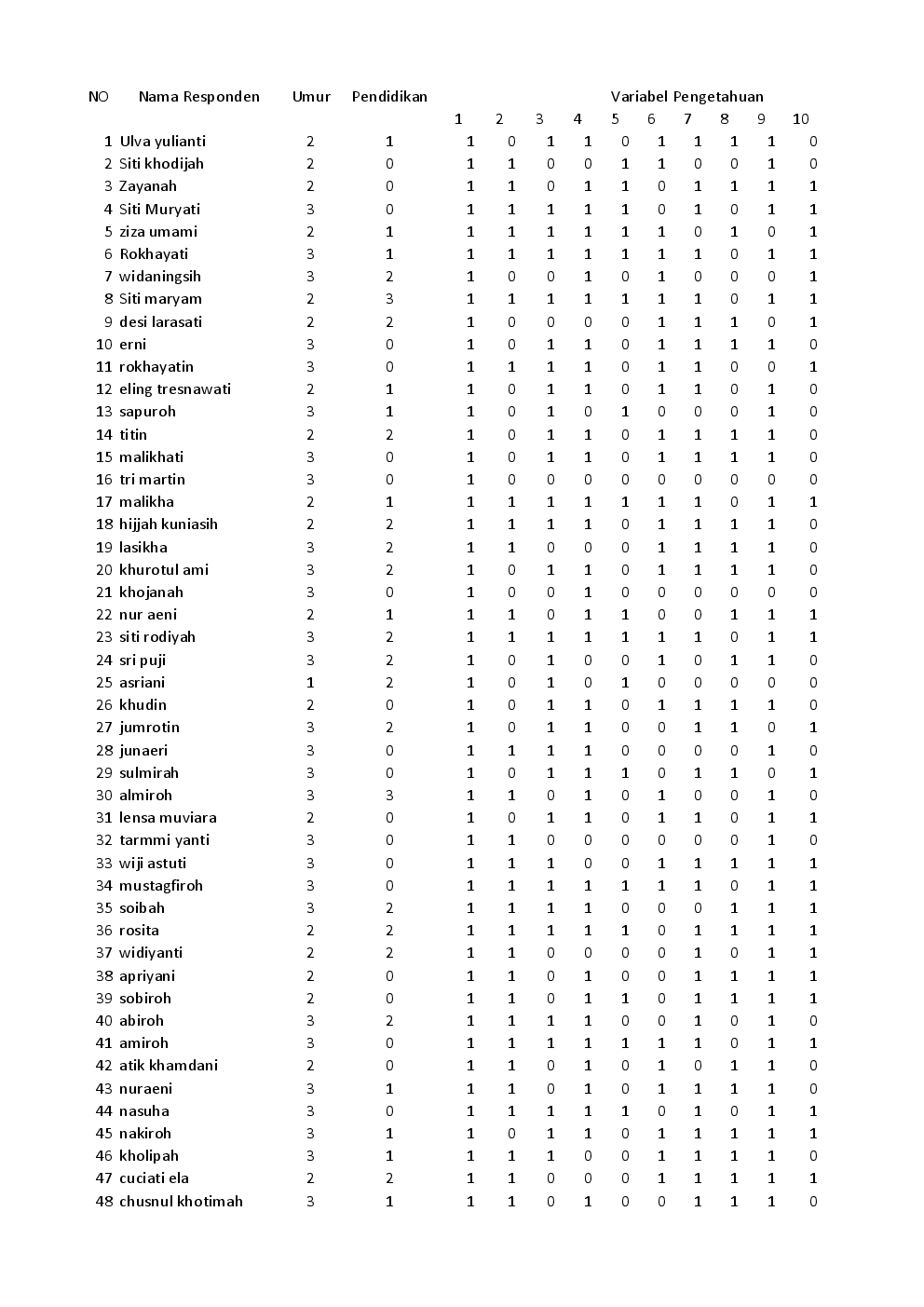 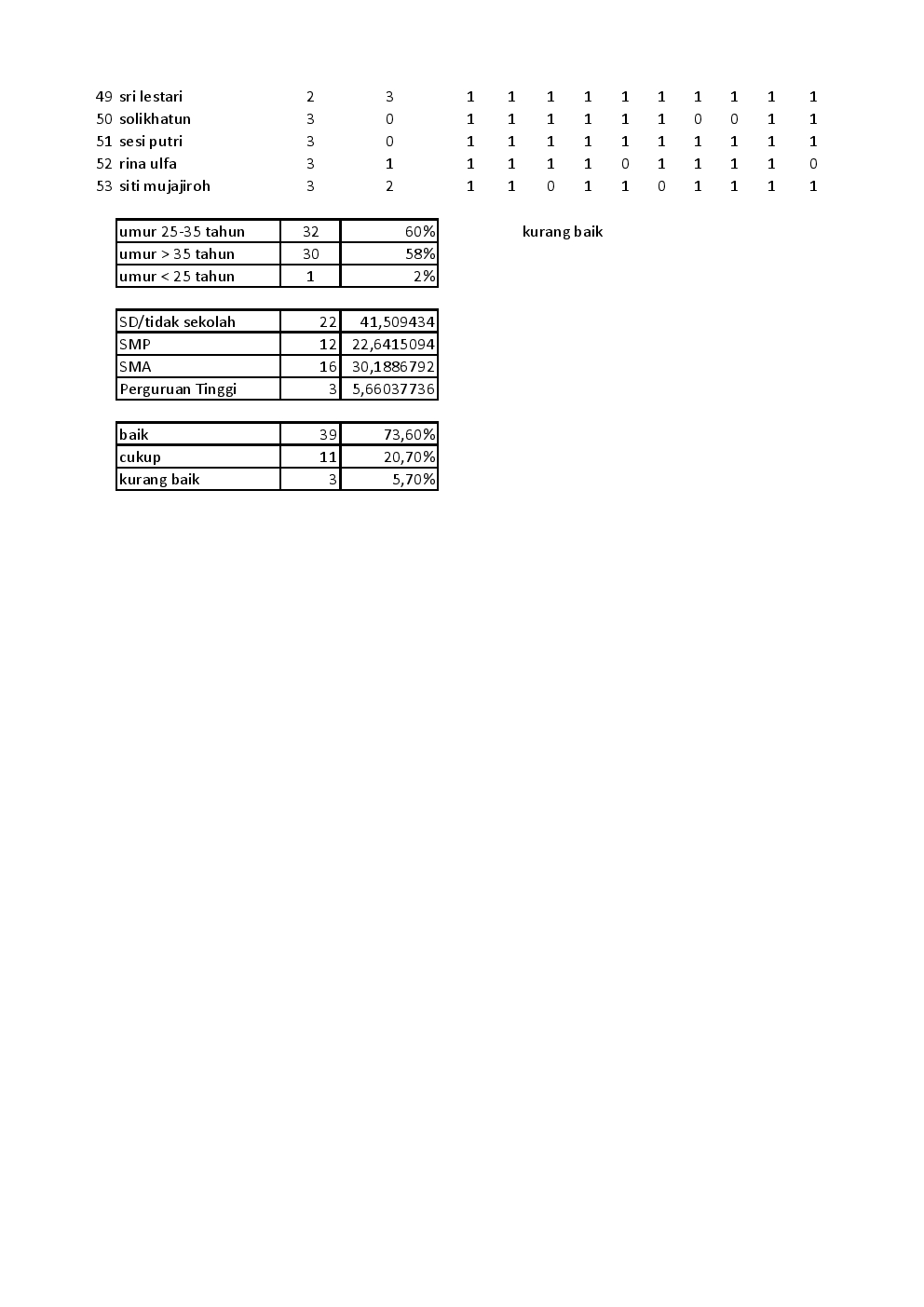 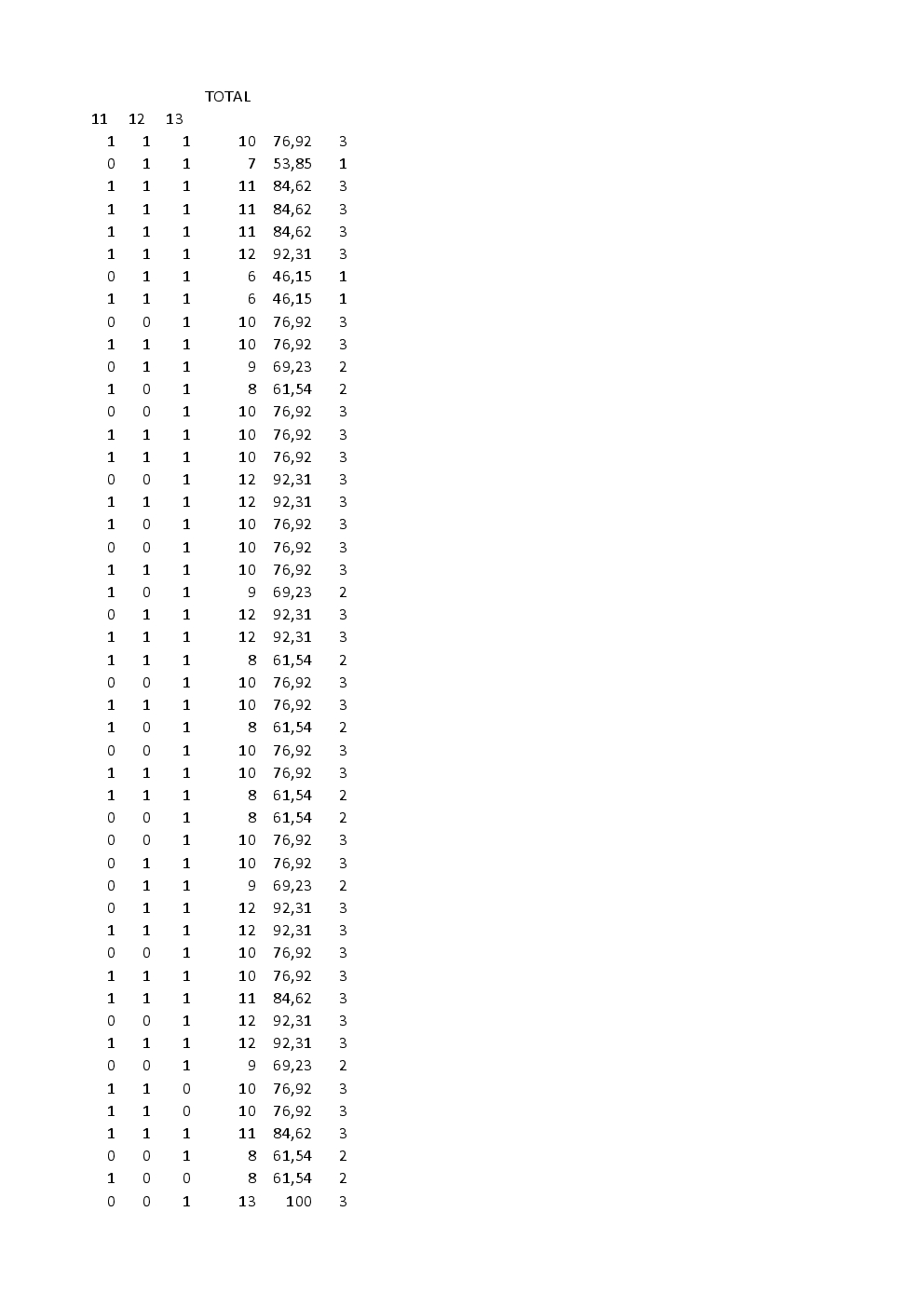 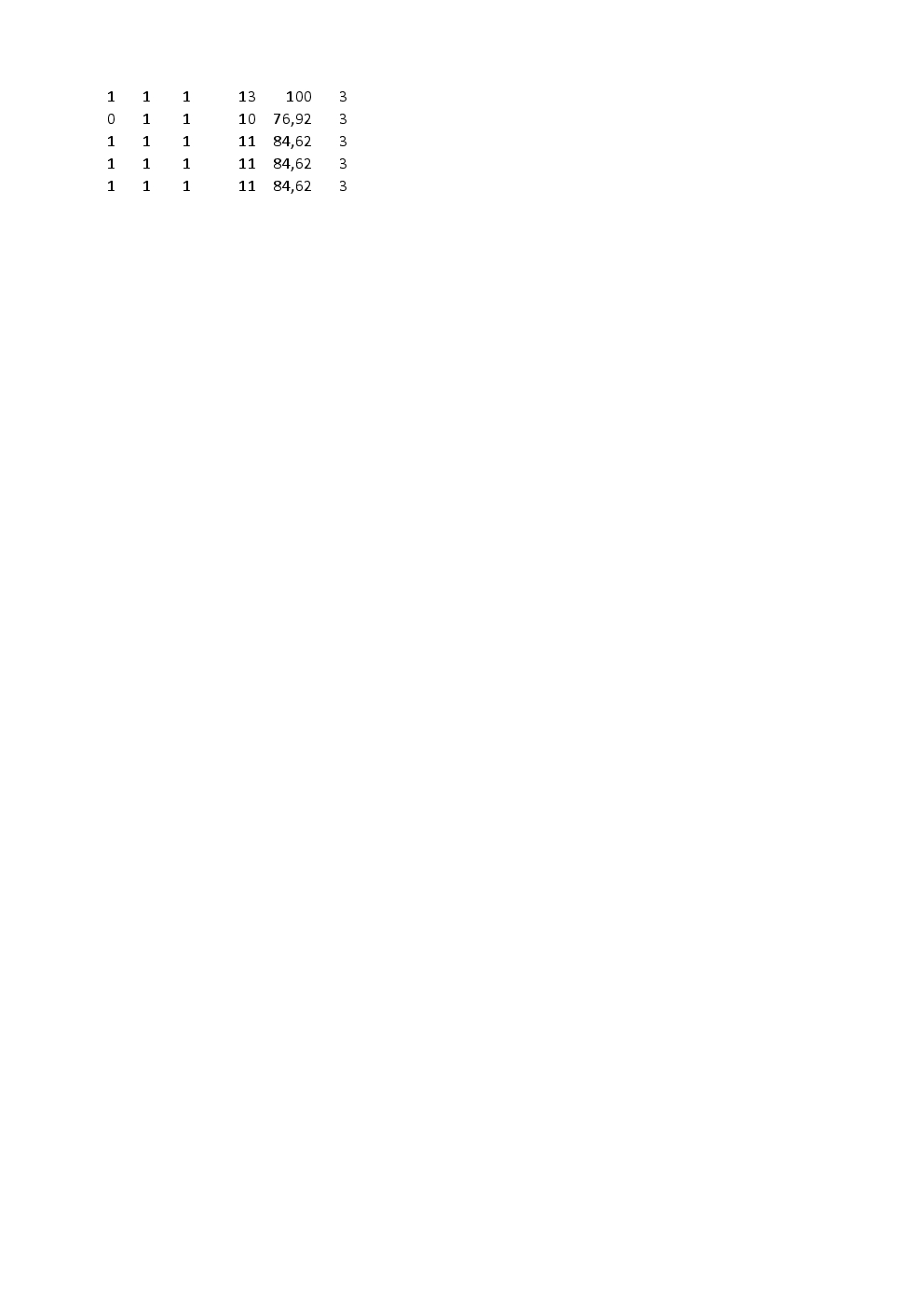 GAMBARAN FAKTOR-FAKTOR YANG MEMPENGARUHI WUS DALAM MENGGUNAKAN KB IMPLANT DI PUSKESMAS KALIBAKUNGNopita Siska Anjarsari, Ulfatul Latifah, S.KM., M.Kes, Seventina Nurul Hidayah, S.SiT, M.Kes. Email : novitasiska31@gmail.comDiploma III Kebidanan, Politeknik Harapan Bersama TegalJL. Mataram No.9 Kota Tegal Telp: (0283)352000ABSTRAKKB Implant adalah alat kontrasepsi dalam Kulit atau nama lainnya susuk yang berbentuk tabung dimasukan dibawah permukaan kulit disebelah lengan kiri. Berdasarkan Profil Kesehatan Indonesia tahun 2016, metode kontrasepsi Implant di Indonesia yang menduduki peringkat pertama dengan data menunjukan implant berjumlah 667.103 (12,6%) dan yang terendah digunakan adalah MOP 47.399 (0,9%). Salah satu keuntungan yang akan diperoleh akseptor dalam menggunakan KB Implant yaitu jangka penggunaan yang panjang sehingga tidak perlu berulang kali datang ke pelayanan kesehatan.Tujuan penelitian ini adalah untuk mengetahaui gambaran karakteristik faktor-faktor yang mempengaruhi WUS dalam menggunakan KB Implant di Puskesmas Kalibakung. Faktor yang mempengaruhi KB Implant antar lain faktor umur, pendidikan, pengetahuan, sikap, pelayanan KB, partisipasi suami. Metode penelitian ini adalah deskriptif. Populasinya adalah 53 orang. Sampelnya 53 responden menggunakan teknik total sampling. Data dikumpulkan dengan menggunakan kuesioner, analisa data dengan tabel distribusi frekuensi.Hasil penelitian didapatkan bahwa faktor tertinggi umur 20-35 tahun 32 orang (60%), pendidikan tertinngi tidak sekolah/SD 22 orang (41,5%), pengetahuan tertinggi baik 39 orang (73,6%), sikap positif dan pelayanan KB yang tersedia 53 orang (100%), pasrtisipasi suami tertinggi 43 orang (81,1%). Diharapkan bidan dapat meningkatkan promosi kesehatan tentang kontrasepsi terutama implant sehingga meningkatkan partisipasi masyarakat yang berpendidikan rendah untuk mensukseskan program KB.Kata Kunci	: Akseptor WUS, KB Implant, PengetahuanPENDAHULUANGerakan keluarga berencana indonesia telah menjadi contoh bagaimana negara dengan penduduk terbesar ke-4 di dunia dapat mengendalikan dan menerima gerakan keluarga berencana sebagai salah satu bentuk pembangunan keluarga yang lebih dapat di kendalikan untuk mencapai kesejahteraan.  Berdasarkan Profil Kesehatan Indonesia tahun 2016, metode kontrasepsi jangka panjang (MKJP) di Indonesia yang menduduki peringkat pertama dan yang paling banyak digunakan adalah kontrasepsi implant dan  yang terendah adalah metode operasi pria (MOP). 1Berdasarkan data tercatat bahwa peserta KB aktif paling banyak menggunakan implant berjumlah 667.103 (12,6%) dan yang terendah digunakan adalah MOP 47.399 (0,9%). Peserta KB baru tercatat kontrasepsi terbanyak yang digunakan adalah implant berjumlah 129.156 (16,2%) dan terendah MOP (0,1%). (Kemenkes RI, 2017). KB implant yang diperkenalkan di indonesia sejak tahun 1982, telah di pasang Norplant di 11 rumah sakit sebanyak 10 ribu pada tahun 1987, telah di tingkatkan tempat pemasangan Norplant dengan jumlah 30 ribu wanita dikeluarkan 2% biaya untuk mencabut KB implant.2Implant yang hanya mengandung progestin merupakan kontrasepsi baru pertama yang tersedia di amerika serikat, di temukan pada tahun 1960. Efek samping penggunaan KB implant yang paling banyak terjadi di masyarakat yaitu gangguan menstruasi. Di Indonesia pada tahun 2014 sebagian peserta KB masih mengandalkan KB suntik (20.71%) dari total pengguna KB. Sedangkan presentase pengguna MKJP yaitu IUD (7,30%), implant (6.21%), MOP (0.27%), MOW (3,23%) jadi jumlah pengguna MKJP adalah 17,01%  (Susenas 2015). Hasil in masih dibawah target nasional yaitu 21,7% . 2, 3Untuk permasalahan itu maka akseptor KB diarahkan untuk menggunakan Metode Kontrasepsi Jangka Panjang (MKJP). Hal ini dikarenakan MKJP lebih efektif dalam mencegah kehamilan dari pada non MKJP. Secara tidak langsung MKJP dapat membantu lebih efektif dalam menekan laju pertumbuhan penduduk Indonesia. 4METODEPada penelitian ini desain yang digunakan adalah desain penelitian deskriptif yaitu merupakan metode penelitian yang dilakukan dengan tujuan utama untuk membaut gambaran tentang suatu keadaan secara objektif. penelitian deskriptif yaitu metode penelitian yang mendeskripsikan atau menggambarkan suatu fenomena yang terjadi pada masyarakat atau menggambarkan masalah kesehatan serta terkait dengan kesehatan kelompok penduduk atau orang yang tinggal dalam komunitas tertentu (Notoatmodjo,2010). Pada penelitian ini adalah gambaran karakteristik faktor-faktor yang mempengaruhi WUS dalam menggunakan KB Implant. 4, 5Populasi dalam penelitian ini adalah seluruh akseptor KB Implant di wilayah Puskesmas Kalibakung yang berjumlah 53 orang. Penelitian ini menggunakan pengambilan sampel dengan teknik total sampling.  Menurut Sugiyono (2014:124) mengatakan bahwa total sampling adalah teknik penentuan sampel bila semua anggota populasi digunakan sebagai sampel. Pada penelitian ini kuesioner digunakan dalam teknik pengumpulan data. 5HASIL DAN PEMBAHASANKarakteristik responden berdasarkan Umur  Tabel 4. Distribusi frekuensi berdasarkan UmurSumber : Data primer diolahDari hasil penelitian menunjukan bahwa sebagian responden paling banyak adalah yang berumur 20-35  tahun yaitu sebanyak 32responden (60%). Hal ini menunjukan bahwa sebagian besar responden adalah pada masa umur dewasa awal, sehingga lebih matang dalam berfikir dan lebih matang menerima informasi, maka responden lebih banyak menggunakan kontrasepsi jangka panjang.Hasil studi ini sejalan dengan hasil SDKI (2015) yang mengatakan bahwa kebutuhan pelayanan KB bervariasi menurut umur, wanita muda cenderung untuk menjarangkan kehamilan, dan wanita tua cenderung membatasi kelahiran. Wanita muda cenderung menggunakan cara KB suntikan,pil dan susuk KB, sementara mereka yang lebih tua cenderungmemilih kontrasepsi jangka panjang seperti IUD dan sterilisasi. 1, 3Karakteristik responden berdasarkan PendidikanTabel 5. Distribusi frekuensi berdasarkan pendidikanSumber : Data primer diolahBerdasarkan hasil penelitian menunjukan bahwa pendidikan responden yang paling banyak adalah tidak sekolah/sekolah dasar (SD) yaitu sebanyak 22 responden (41,5%). Menurut asumsi peneliti, responden yang berpendidikan rendah itu terpengaruh terhadap perilaku seseorang atau kelompok masyarakat. Pengaruh sumber daya terhadap perilaku, misalnya adanya pelayanan pemasangan implant secara gratis di Puskesmas Kalibakung dapat berpengaruh posistif terhadap perilaku KB sehingga menggunakan fasilitas di Puskesmas tersebut untuk memasang Implant pada dirinya, sehingga dengan adanya sarana dan prasarana yang tersedia maka stimulus tersebut mempunyai efek tindakan dari responden untuk memasang implant.Faktor PengetahuanTabel 6. Distribusi frekuensi berdasarkan pengetahuanSumber : Data primer diolahBerdasarkan tabel 4.3 dapat diketahui WUS yang memiliki pengetahuan baik sebanyak 39 responden (73,6%). Pengetahuan diperlukan sebagai dorongan fisik dalam  menumbuhkan rasa percaya diri sehingga dikatakan bahwa pengethuan merupakan stimulus terhadap tindakan-tindakan seseorang. 7Menurut asumsi peneliti, pengetahuan yang dimiliki oleh ibu sangat mempengaruhi dalam memilih jenis kontrasepsi pengetahuan yang diperoleh berdasarkan efek samping dan kecocokan ibu dalam  kontrasepsi tersebut sehingga memudahkan ibu untuk memilih kontrasepsi yang digunakan.Faktor SikapTabel 7. Distribusi frekuensi berdasarkan sikapSumber : Data primer diolahBerdasarkan tabel 4.4 dapat menunjukkan dari 53 responden yang diteliti, terdapat 53 responden (100%) memiliki sikap positif.	Gerungan (2014) menguraikan pengertian Sikap atau attitude sebagai suatu reaksi pandangan atau perasaan seorang individu terhadap objek tertentu. Walaupun objeknya sama, namun tidak semua individu mempunyai sikap yang sama, hal itu dapat dipengaruhi oleh keadaan individu, pengalaman, informasi dan kebutuhan masing-masing invidu berbeda. Hal ini ditunjukan dengan sikap positif responden yang sebagian besar mendapat informasi tentang kontrasepsi implant dari Kader dan Bidan setempat. 8Faktor Pelayanan KB Tabel 8. Distribusi frekuensi berdasarkan pelayanan KBSumber : Data primer diolahBerdasarkan tabel diatas menyatakan bahwa seluruh responden puas dengan pelayanan KB, hal ini karean setiap akseptor memiliki pilihan berbeda disetiap pelayanannya. Dari hasil tersebut menunjukan bahwa kepuasan responden tinggi karena melihat dari faktor petugas dan penyedia pelayanan. Dimana petugas yang memberikan pelayanan dianggap mampu dan memiliki kemampuan dalam hal konseling KB dengan kata lain kinerja yang ditampilkan sesuai dengan yang diharapkan serta responden merasa nyaman karena fasilitas yang diberikan memadai. Serta adanya sugesti dari masyarakat/responden tersebut tentang petugas setempat merupakan yang terbaik dan mereka telah percaya dengan  keahlianya. 2,5Faktor Partisipasi SuamiTabel 9. Distribusi frekuensi berdasarkan partisipasi suamiSumber : Data primer diolahHasil penelitian menunjukan bahwa sebagian besar suami responden sangat mendukung yaitu sebanyak 53 responden (100%). Jenis partisipasi suami dapat dilihat dari suami mengantarkan responden ke puskesmas, menemani responden pada saat pemasangan alat kontrasepsi implant, mengingatkan responden untuk kunjungan setelah pemasangan implant, mengetahui efek samping dari KB implant.Pembicaraan antara suami dan istri mengenai keluarga berencana tidak selalu menjadi prasyarat dalam penerimaan KB, namun tidak adanya diskusi tersebut dapat menjadi halangan terhadap pemakaian KB. Artinya dukungan dari suami atau keluarga memiliki peran yang sangat penting pemilihan seorang ibu terhadap pemakaian alat kontrasepsi tertentu.  7KESIMPULAN Kelompok usia yang paling banyak menggunakan KB Implant yaitu wanita usia subur berusia 20-35 tahun (60%). Tingkat pendidikan rata-rata responden didaerah tersebut yaitu Sekolah Dasar  (41,5%). Pengetahuan yang dimiliki oleh perempuan didaerah tersebut mengenai KB Implant tergolong baik (73,6%) dan memiliki sikap yang positif (100%). Ketersediaan pelayanan KB mencapai (100%) dan lebih banyak mendapat dukungan suami (100%) untuk akseptor  menggunakan KB Implant atau KB jenis lain.DAFTAR PUSTAKA[1]	BKKBN. (2017). Laporan Akuntabilitas Kinerja Instansi Pemerintah. Jakarta: Badan Kependudukan dan Keluarga Berencana Nasional.[2]	Wurdiana Sinta, 2011 ”faktor-faktor yang mempengaruhi WUS dalam memilih kontrasepsi AKDK di BPS Mienhendro sidoarjo”. Surabaya.[3]	Aldila, D., & Damayanti, R. (2020). Persepsi Terhadap Alat Kontrasepsi dengan Keputusan Penggunaan MKJP dan Non MKJP. Hasanuddin Journal of Midwifery, 1(2), 58–65[4]	Manuaba, Dkk. (2010).Ilmu Kebidanan, Penyakit Kandungan, dan KB. Jakarta: 	Penerbit Buku Kedokteran EGC. viii+693 hlm.[5]	Sulistyawati, Ari. (2011). Pelayanan Keluarga Berencana. Jakarta: Penerbit Salemba Medika.[6]	Notoatmodjo, Soekidjo. 2010. Metodologi Penelitian Kesehatan. Jakarta: Rineka Cipta[7]	Dayanti JK. 2017 “Faktor-faktor yang Berhubungan dengan Penggunaan Metode Kontrasepsi pada Pasangan Usia Subur di Rowosari”[8]	Kementrian Kesehatan Republik Indonesia. (2017). Pusat Data dan Informasi Keluarga Berencana. Jakarta: Kemenkes RI.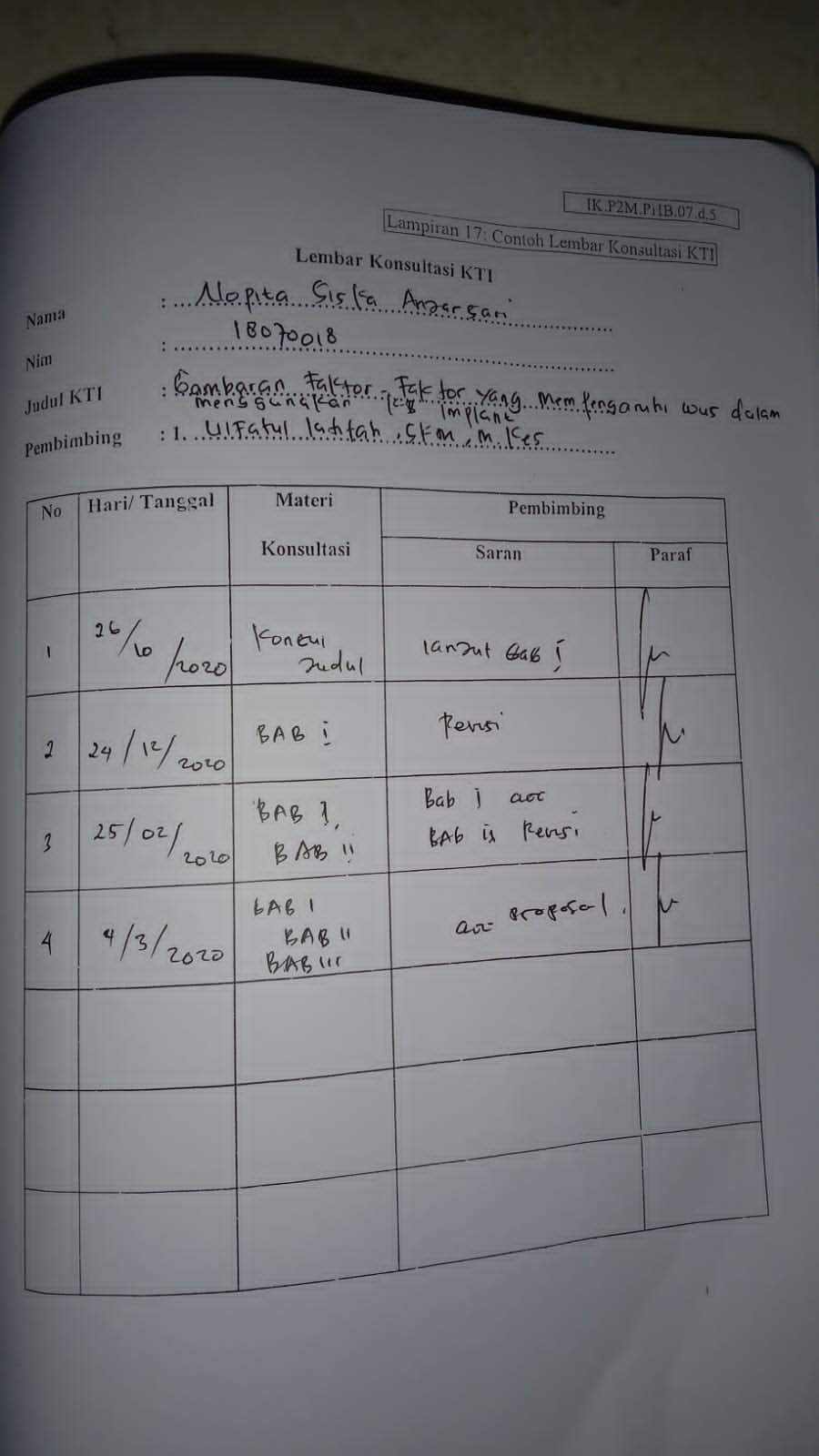 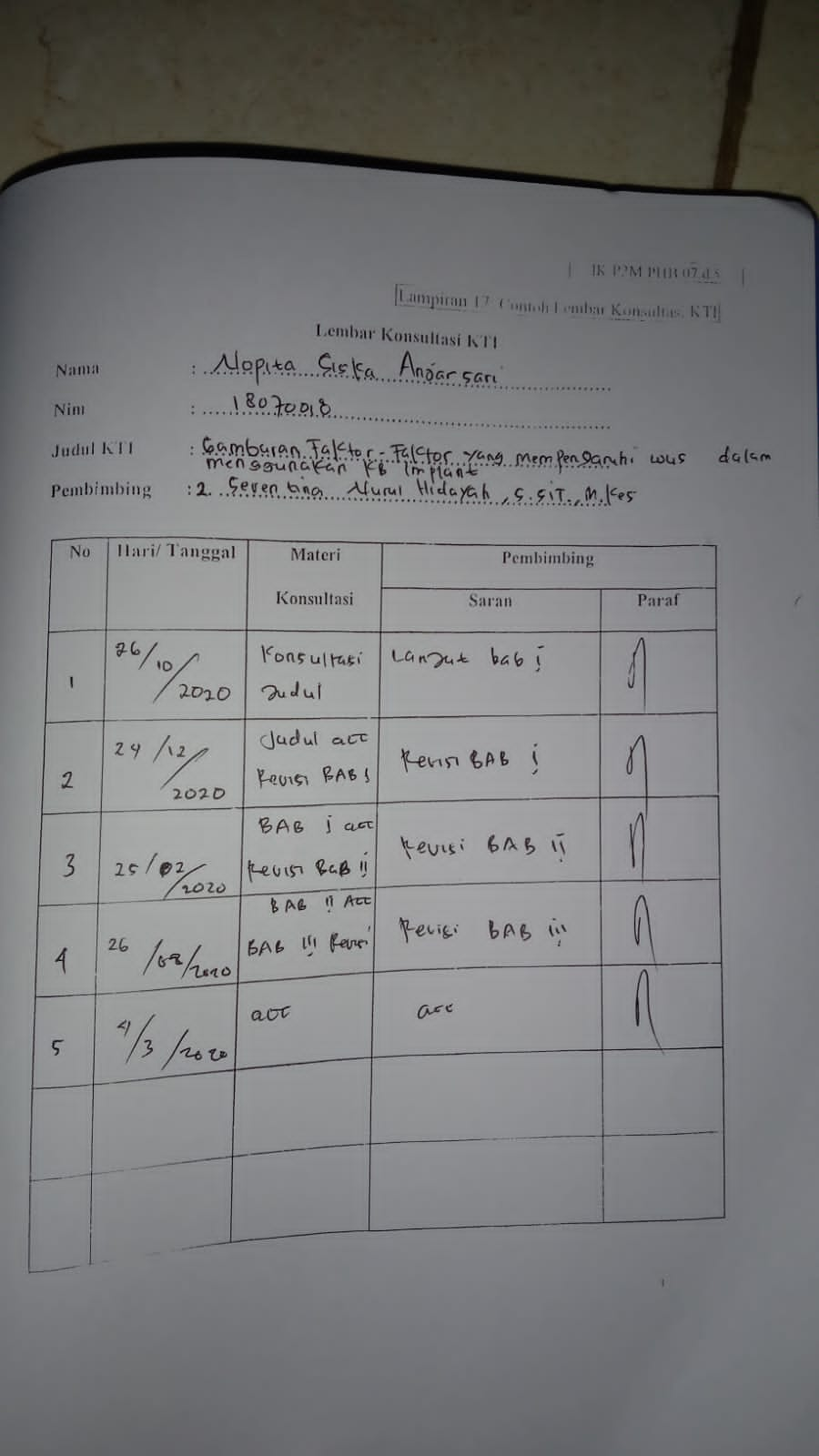 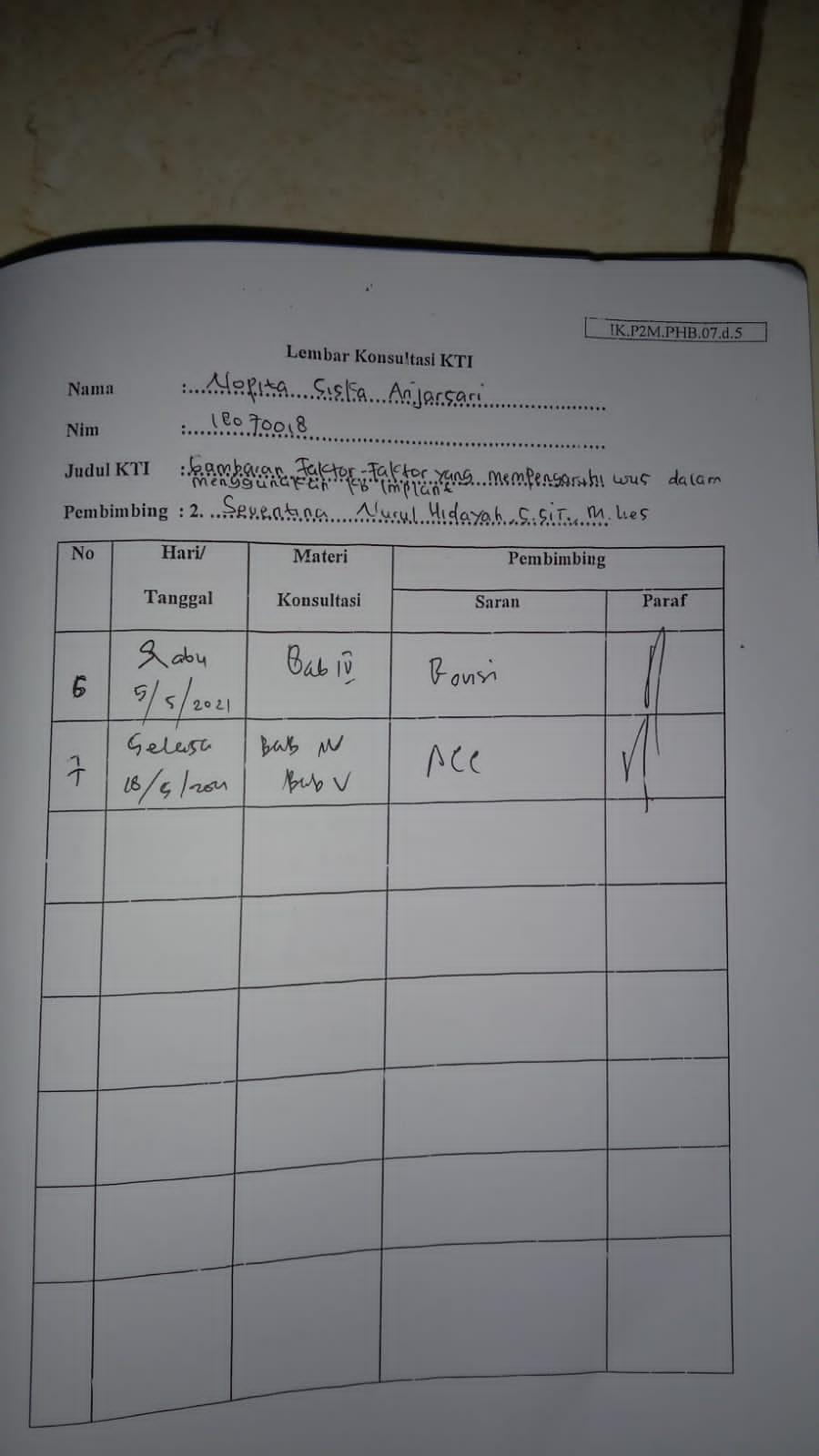 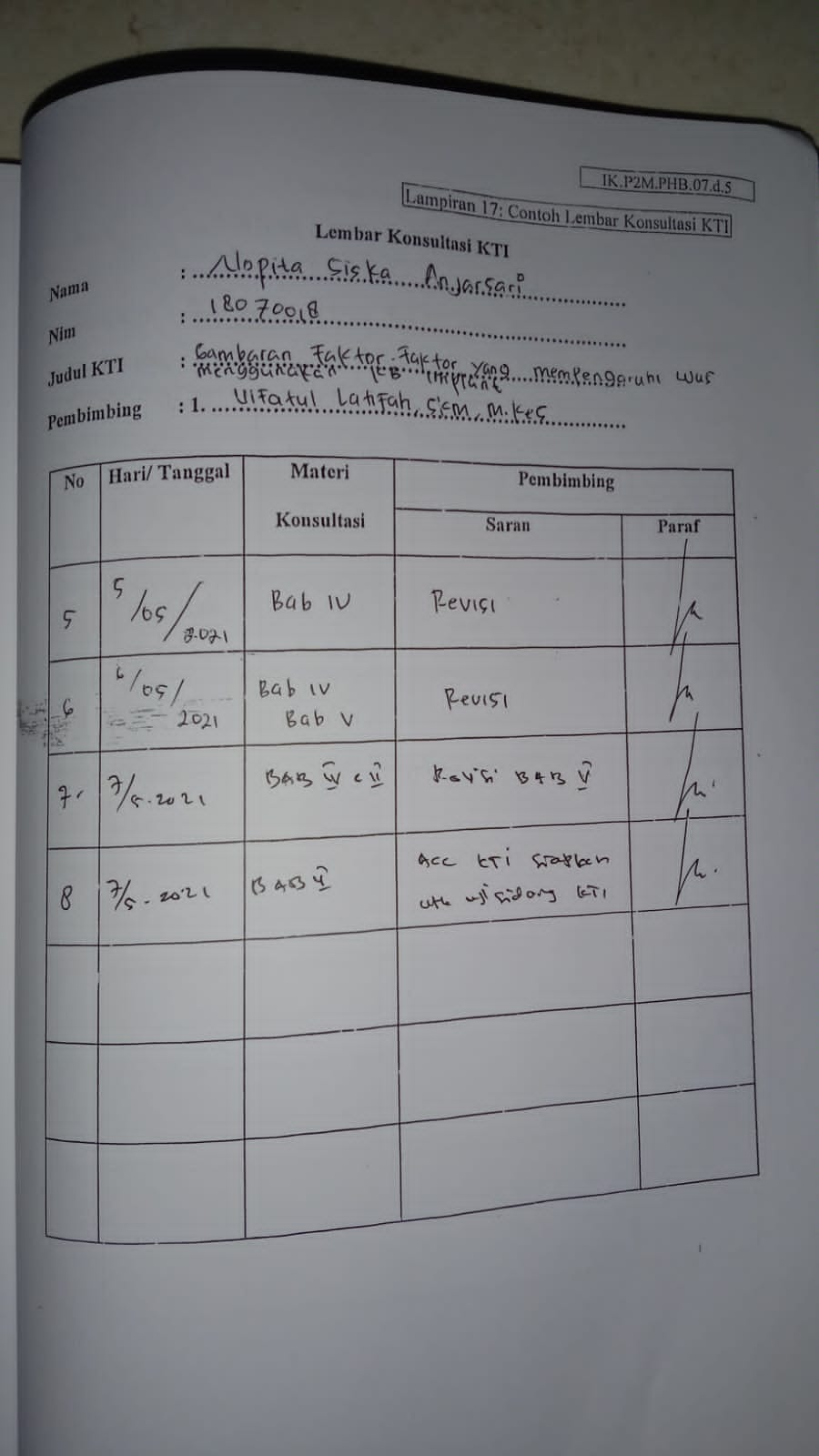 NONama penilitiJudul penelitianMetode penelitianVariabel penelitianHasil penelitian1Susanti (2013Hubungan pengetahuan akseptor KB tentang kontrasepsi implan dikecamatan Wiradesa Kabupaten PekalonganMetode penelitian yang digunakan Dekriptif Kuantitatif variabel bebas pengetahuan tentang KB implan Variabel terikat motivasi pemilihan KB implanAda hubungan yang signifikan antar pengetahuan akseptor KB dengan motivasi pemilihan KB implan.2Deni Juli Ujianti (2011)Faktor-faktor yang menyebabkan rendahnya penggunaan AKBK pada akseptor usia subur di desa Demangan kecamatan Sambi kabupaten BoyolaliMetode penelitian yang digunakan Cross sectionalFaktor-faktor yang menyebabkan rendahnya penggunaan AKBK yaitu, umur, paritas, tingkat ekonomi, dukungan suami dan keluarga Responden yang tidak menggunakan AKBK sebagian besar adalah berusia >35 tahun, pernah melahirkan, status ekonomi cukup, tingkat pengetahuan kurang, dan dukungan suami dan keluarga mempengaruhi penggunaan AKBK. Menunjukan bahwa responden kebanyakan adalah usia produktif3Dwi Astri T.A (2011)Faktor yang berhubungan dengan pemilihan alat kontrasepsi implan studi di desa Kedungmunter kecamatan Karangtengah kabupaten DemakMetode penelitian yang digunakan Analitik dengan pendekatan Case ControlDukungan suami, dan pengetahuan alat kontrasepsi implanResponden yang mendapat dukungan suami sebanyak 34 responden (82,5%) dan yang tidak mendapat dukungan suami 7 Responden (17,1%) Responden yang mempunyai pengetahuan baik sebanyak 32 (78,0%)NOVariabelDefinisiOperasionalCaraUkurAlat Ukur Hasil UkurSkala Ukur1UmurLamanya masa hidup responden secara tahun kalender, yang dihitung sejak dilahirkan sampai dengan saat dilakukan penelitian dalam tahunWawancaraKuesioner< 20 tahun20-35 tahun> 35 tahunOrdinal 2PendidikanJenjang pendidikan formal terakhir yang berhasil diselesaikan oleh responden yang ditandai dengan ijazahWawancaraKuesionerSekolah dasar/tidak sekolahSekolah Lanjutan Tingkat PertamaSekolah Lanjutan Tingkat AtasPerguruanOrdinal 3Pengetahuan Pengethuan adalah segala sesuatu yang diketahui oleh WUS mengenai alat kontrasepsi implant yang mencakup pengertian alat kontrasepsi implant, cara kerja, tempat pemasangan, kapan waktu pemasangan, berapa lama pemakaian, keuntungan, efek samping pemakaian, serta kontraindikasi dan kapan waktu implant di bukaWawancaraKuesionerKurangbaik (jika nilai 40-55%)Cukup (jika nilai antara 56-75%)Baik (jika nilai 76-100%)Ordinal 4Sikap Sikap adalah reaksi dari WUS mengenai alat kontrasepsi implant yang mencakup implant termasuk salah satu metode kontrasepsi jangka panjang (MKJP), kenyamanan dan efektifitas, tidak memerlukan perawatan rutin, biaya pemasangan, cara mendapatkan, proses penyembuhan, dan efek samping implantWawancaraKuesionerSikap negatif terhadap KB implant (skor < rata-rata)Sikap positifterhadap KB implant (skor ≥rata-rata)Ordial 5Pelayanan KBKetersediaan pelayanan kesehatan di daerah tempat tinggal klienWawancaraKuesionerTidak tersedia (skor < rata-rata)Tersedia(skor ≥rata-rata)Ordinal 6Dukungan SuamiDukungan yang diberikan oleh suami klien untuk memilih menggunakan KB implantWawancaraKuesionerTidak mendukung(skor < rata-rata)Mendukung(skor ≥rata-rata)Ordinal JawabanSkorBenar1Salah0NoUmur (tahun)FrekuensiPresentasi(%)1< 20 tahun12%2tahun3260%3>35 tahun2038%Jumlah53100%NoPendidikanFrekuensiPresentasi (%)1Tidak Sekolah/Sekolah Dasar2241,5 %2Sekolah Lanjutan Tingkat Pertama1222,6 %3Sekolah Lanjutan Tingkat Atas1630,2  %4Perguruan Tinggi35,7 %Jumlah 53100 %NoPegetahuanRespondenPresentasi (%)1Kurang baik35,7 %2Cukup1120,7 %3Baik3973,6 %Jumlah53100 %NoSikapFrekuensiPresentasi (%)1Sikap negatif00 %2Sikap positif 53100 %Jumlah53100%No Pelayanan KBFrekuensi Presentasi (%)1Tidak tersedia00%2Tersedia53100%Jumlah53100 %NoPeran SuamiFrekuensiPresentasi (%)1Tidak mendukung1018,9 %2Mendukung4381,1 %Jumlah53100 %No.PertanyaanSTSTSSSS1KB implant mengganggu produksi ASI bagi ibu menyusui2Menggunakan KB Implant lebih ekonomis, tidak perlu biaya mahal3Dengan menggunakan KB Implant sangat efektif dibandingkan KB lain4KB Implant terasa sangat nyaman karena tidak mengganggu hubungan seksual5Ibu merasa nyaman menggunakan KB Implant6Menggunakan KB Implant menyebabkan naik Berat Badan7KB implant tidak mengganggu produksi ASI8KB implant praktis dalam pemakaian9Rasa takut dan cemas muncul pada pemasangan alat kontrasepsi implant10Ibu yang mempunyai 2 anak atau lebih cocok untuk menggunakan KB Implant11KB Implant dapat menyebabkan kehamilan12KB Implant sangat mengganggu hubungan seksual13KB Implant tidak dapat dilepas kapan saja14KB Implant dapat dilepas sendiri15KB Implant hanya  bisa digunakan sampai 1 tahun16KB Implant dapat mencegah penyakit menular seksual17Ibu hamil boleh memasang KB Implant18KB Implant dapat menurunkan berat badan19KB Implant dapat dipasang dilengan kanan20Ibu menyusui tidak boleh memasang KB ImplantNo.PertanyaanYaTidak1Apakah petugas kesehatan melakukan penyuluhan tentang alat kontrasepsi implant ?2Apakah petugas kesehatan menyarankan agar ibu ikut KB dengan alat kontrasepsi implant ?3Apakah ibu mendapatkan penjelasan terlebih dahulu tentang alat kontrasepsi implant ?4Sebelum memasang KB Implant, apakah petugas kesehatan mempertanyakan tentang riwayat pemakaian alat kontrasepsi ibu sebelumnya ?5Apakah petugas pelayanan KB menanggapi setiap keluhan pasien ?6Apakah fasilitas perlengkapan KB berfungsi dengan baik ?7Apakah petugas kesehatan menggunakan APD lengkap ?8Apakah ruang KB bersih ?No.PertanyaanYaTidak1Apakah suami ibu menganjurkan ibu untuk menggunakan alat kontrasepsi implant ?2Apakah suami mendampingi ibu dalam pemasangan implant ?3Apakah suami mengingatkan ibu untuk mengontrol pemakaian alat kontrasepsi implant yang ibu gunakan ?4Apakah suami mengantarkan ibu ketempat pelayanan KB untuk memperoleh Kb implant ?5Apakah suami ikut berperan dalam mengambil keputusan untuk ber-KB implant ?6Adakah jenis alat kontrasepsi implant dianjurkan oleh suami kepada ibu ?7Apakah suami ibu mengetahui tentang efek samping dari implant ?8Apakah suami menghormati keputusan ibu dalam memilih/memakai alat kontrasepsi implant yang akan digunakan ?9Apakah suami bersedia membiayai dalam pemasangan implant ?10Apakah suamia ibu mengeluh apabila ibu menggunakan kontrasepsi implant ?NoUmur (tahun)Frekuensi(%)1< 20 tahun12%2tahun3260%3>35 tahun2038%Jumlah53100%NoPendidikanFrekuensi (%)1Tidak Sekolah/Sekolah Dasar2241,5 %2Sekolah Lanjutan Tingkat Pertama1222,6 %3Sekolah Lanjutan Tingkat Atas1630,2  %4Perguruan Tinggi35,7 %Jumlah 53100 %NoPegetahuanResponden(%)1Kurang baik35,7 %2Cukup1120,7 %3Baik3973,6 %Jumlah53100 %NoSikapFrekuensi(%)1Sikap negatif00 %2Sikap positif 53100 %Jumlah53100%No Pelayanan KBFrekuensi (%)1Tidak tersedia00%2Tersedia53100%Jumlah53100 %NoPartisipasi SuamiFrekuensi (%)1Tidak mendukung1018,9 %2Mendukung4381,1 %Jumlah53100 %